РЕСПУБЛИКА   КАРЕЛИЯ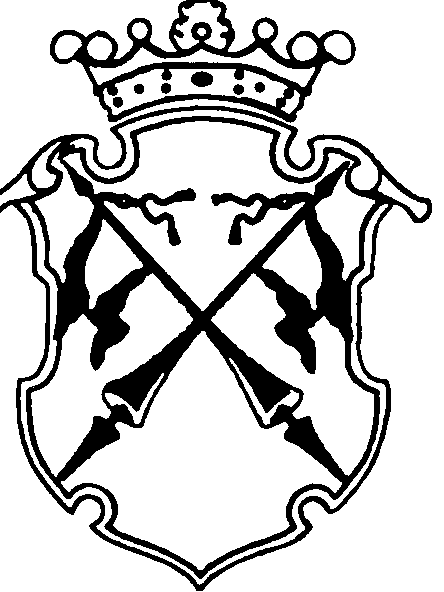 КОНТРОЛЬНО-СЧЕТНЫЙ КОМИТЕТСОРТАВАЛЬСКОГО МУНИЦИПАЛЬНОГО РАЙОНАЗаключениеКонтрольно-счетного комитета Сортавальского муниципального районана проект Решения Совета Сортавальского муниципального района «О бюджете Сортавальского муниципального района на 2015 год и плановый период 2016-2017 годов.»1. ОБЩИЕ ПОЛОЖЕНИЯЗаключение Контрольно-счетного комитета Сортавальского муниципального района (далее – Контрольно-счетный комитет) на проект Решения Совета Сортавальского муниципального района «О бюджете  Сортавальского муниципального района на  2015 год и плановый период 2016-2017 годов»(далее – Заключение) подготовлено с учетом требований Бюджетного кодекса Российской Федерации (далее БК РФ), иных нормативно-правовых актов Российской Федерации, Республики Карелия, а также в соответствии с Положением о бюджетном процессе в Сортавальском муниципальном районе (далее – Положение о бюджетном процессе), Положением о контрольно-счетном комитете Сортавальского муниципального района, и иными действующими нормативно-правовыми актами Сортавальского муниципального района.На экспертизу, в Контрольно-счетный комитет, проект решения о местном бюджете с приложением документов и материалов предусмотренных статьей 184.2 БК РФ поступил 6 ноября 2014 года, т.е. с нарушением сроков установленных п.4 ст.13 Положения о бюджетном процессе, утвержденного Решением Совета Сортавальского муниципального района от 13.03.2014г. №33.Перечень и содержание документов и материалов, представленных вместе с проектом Решения Совета Сортавальского муниципального района «О бюджете Сортавальского муниципального района на 2015 год и плановый период 2016-2017 годов» соответствуют требованиям БК РФ. В соответствии со ст. 173 БК РФ Прогноз социально-экономического развития Сортавальского муниципального района разработан на основе Порядка разработки прогноза социально-экономического развития Сортавальского муниципального района, утвержденного Постановлением администрации Сортавальского муниципального района от 29.08.2014г. №100.   При подготовке заключения Контрольно-счётного комитета учитывалась необходимость реализации положений, содержащихся в Бюджетном послании Президента РФ Федеральному собранию, а также стратегических целей развития Республики Карелия, определенных в Концепции социально-экономического развития Республики Карелия на период до 2017 года и программы социально-экономического развития Сортавальского муниципального района на 2013-2016 годы.2. ОСНОВНЫЕ ХАРАКТЕРИСТИКИ ПРОЕКТА БЮДЖЕТАБюджет Сортавальского муниципального района на 2015 год и на плановый период 2016 и 2017 годов сформирован в рамках действующего налогового и бюджетного законодательства в условиях планируемого снижения поступлений налоговых и неналоговых доходов по сравнению с 2014 годом. 	В соответствии с бюджетным и республиканским законодательством в 2015 году норматив отчислений от налога на доходы физических лиц в бюджеты муниципальных районов остался прежний и составил 5 процентов, в 2015 году, как и в 2014 г. сохранены нормативы отчислений в бюджет Сортавальского муниципального района от налога, взимаемого в виде стоимости патента в связи с применением упрощённой системы налогообложения – 100,0 процентов, и  единого сельскохозяйственного налога  – 50,0 процентов, а также остался без изменений дополнительный норматив отчислений по налогу на доходы физических лиц для передачи Сортавальскому муниципальному району на 2015 год  в размере 26 процентов.	При формировании расходной части проекта бюджета  учтены решения, принимаемые на федеральном, республиканском и муниципальном уровнях в рамках исполнения Указов Президента Российской Федерации от 7 мая 2012 года. 	Проект бюджета Сортавальского муниципального района на 2015 год и на плановый период 2016 и 2017 годов сформирован с объемом доходов на 2015 год -  593 646,2 тыс. руб. , на 2016 год – 585 483,6 тыс. руб., на 2017 год – 566 908,8 тыс. руб.. Объем расходов сформирован на 2015 год – 621 767,1 тыс. руб., на 2016 год – 614 536,1 тыс. руб., на 2017 год – 597 490,9 тыс. руб. Дефицит бюджета сформирован на 2015 год – 28 120,9 тыс. руб., на 2016 год – 29 052,5 тыс. руб., на 2017 год – 30 582,1 тыс. руб.       Динамика основных параметров бюджета Сортавальского муниципального района свидетельствует о снижении доходов и расходов по сравнению с утвержденными показателями 2014 года.Снижение прогнозируемого объема доходов бюджета Сортавальского муниципального района к уровню 2014 года  в 2015 году составляет 65728,5тыс. рублей или 10 процентов, в 2016 году –  73891,1 тыс. рублей или 11,2 процентов, в 2017 году – 92465,9 тыс. рублей или 14 процента.Структура доходов бюджета Сортавальского муниципального района выглядит следующим образом:  налоговые и неналоговые доходы: в 2015 году – 47,72 процента, в 2016 году – 50,05 процента, в 2017 году – 54,39 процента;безвозмездные поступления: в 2015 году – 52,28 процента, в 2016 году 49,95 процента, в 2017 году – 45,61 процента.Объем безвозмездных поступлений из республиканского бюджета планируется в 2015 году в объеме 310326,0 тыс. рублей, с уменьшением по сравнению с 2014 годом на 38557,3 тыс. рублей или на 11,06 процента; в 2016 году – 292398,8 тыс. рублей, в 2017 году – 258528,0 тыс. рублей, что на 56484,5 тыс. рублей или на 16,2 процента и на 90355,3 тыс. рублей или на 25,9 процентов соответственно ниже уровня 2014 года. Проект бюджета Сортавальского муниципального района на 2015 год и на плановый период 2016 и 2017 годов сформирован в условиях отсутствия распределения дотаций из районного бюджета на выравнивание бюджетной обеспеченности бюджету Сортавальского муниципального района. В проекте бюджета на плановый период 2016 и 2017 годов отсутствует распределение субсидий из районного бюджета бюджету муниципального района. При формировании проекта бюджета в условиях сокращения объема прогнозируемых доходов планируется снижение расходов в 2015-2017 годах по сравнению с уровнем, утвержденным на 2014 год. Расходы бюджета Сортавальского муниципального района на 2015 год запланированы в объеме 621767,1 тыс. рублей, что составляет 90,69 процента к уровню бюджетных назначений 2014 года (685576,9 тыс. рублей), на 2016 год – в объеме 614536,1 тыс. рублей или на 89,63  процентов к уровню 2014 года, на 2017 год – в объеме 597490,9 тыс. рублей или на 87,15 процента к уровню 2014 года.В структуре расходов бюджета Сортавальского муниципального района наибольший удельный вес составляют расходы на образование (2015 год – 69%, 2016 год – 68,34%, 2017 год – 68,45%), общегосударственные вопросы (11,3%, 12,01%, 12,14%), социальная политика (11,2%, 10,97%, 10,38%), культура, кинематография (5,4%, 5,54%, 6,0%).Проект бюджета Сортавальского муниципального района частично сформирован в программной структуре расходов по 1 муниципальной программе, которая охватила в 2015 году 3,6 процента, в 2016 году – 3,6 процента, в 2017 году – 3,58 процента расходов бюджета.В проекте бюджета предусмотрено привлечение бюджетных кредитов из республиканского бюджета ( в 2015 году – 25000,0 тыс. руб., в 2016 году – 29000 тыс. руб., в 2017 году – 30000,0 тыс. руб.) и  кредитов кредитных организаций (в 2015 году  - 30000,0 тыс. рублей, в 2016 году – 30000,0 тыс. рублей, в 2017 году – 32000,0 тыс. рублей). Возврат кредитов планируется в 2015 году в объеме – 28780,0 тыс. руб., в 2016 году- 30655 тыс. руб., в 2017 году – 32095 тыс. руб. ,в том числе за счет привлеченных средств.Доля заимствований в общем объеме расходов бюджета (коэффициент заимствований) в 2015 году составит 4,22 процента, в 2016 – 4,61 процента и  в 2017 году 5,0 процента. Предельный объем муниципального долга увеличится с 130000,0 тыс. рублей в 2015 году до 190000,0 тыс. рублей в 2017 году. Удельный вес муниципального долга в общем объеме доходов бюджета без учета утвержденного объема безвозмездных поступлений и поступлений налоговых доходов по дополнительным нормативам отчислений увеличится с 56,5 процента в 2015 году до 90,94 процента к 2017 году. Расходы на обслуживание муниципального долга на протяжении с 2015 по 2017 годы спроектированы в объеме 6000,0 тыс. руб. и составят 1 процент от общего объема расходов. Указанные расходы в 2015 году сопоставимы с расходами на национальную оборону (724,0 тыс. рублей), национальную экономику (2160,4 тыс. руб.), жилищно-коммунальное хозяйство(526,2 тыс. руб.), здравоохранение (289,8 тыс. руб.), физическая культура и спорт (370,0 тыс. руб.)  и  средства массовой информации (312,3 тыс. рублей).Прогнозируемые расходы, связанные с  погашением и обслуживанием муниципального долга остаются значительными. Объем расходов  на погашение и обслуживание муниципального долга в процентах к общему объему заимствований (коэффициент покрытия) составит в 2015 году 63,24 процента, в 2016 году – 62,13 процентов, в 2017 году – 61,44 процента. 3. ПРОГНОЗ СОЦИАЛЬНО-ЭКОНОМИЧЕСКОГО РАЗВИТИЯ СОРТАВАЛЬСКОГО МУНИЦИПАЛЬНОГО РАЙОНА НА 2015 ГОД И ПЛАНОВЫЙ ПЕРИОД 2016 и 2017 ГОДОВВ соответствии с Бюджетным кодексом Российской Федерации (статья 172) составление проекта бюджета основывается на прогнозе социально-экономического развития соответствующей территории и основных направлениях бюджетной и налоговой политики.Постановлением администрации Сортавальского муниципального района от 2908.2014г. №100 утвержден Порядок разработки прогноза социально-экономического развития Сортавальского муниципального района (далее – Порядок).Представленный в Контрольно-счетный комитет Прогноз социально-экономического развития включает в себя:- итоги социально-экономического развития Сортавальского муниципального района за 8 месяцев 2014 года и ожидаемые результаты за 2014 год;-уточненные параметры прогноза социально-экономического развития Сортавальского муниципального района на 2015 год и на плановый период 2016 и 2017 годов;- пояснительная записка к прогнозу социально-экономического развития Сортавальского муниципального района на 2015 год и плановый период 2016 и 2017 годов(далее- Пояснительная записка к Прогнозу).Представленный состав и содержание Прогноза социально-экономического развития Сортавальского муниципального района соответствует Порядку.Основные показатели прогноза социально-экономического развития Сортавальского муниципального района, влияющие на параметры бюджета Сортавальского муниципального района, приведены в следующей таблице.Табл.1 Из вышеприведенных данных следует, что прогнозные показатели социально-экономического развития Сортавальского муниципального района, представленные с проектом бюджета Сортавальского муниципального района на 2015 год и на плановый период 2016 и 2017 годов, отличаются от показателей  на 2014 и на плановый период 2015 и 2016 годов. Показатели на 2014 и плановый период 2015 и 2016 годов внесены в табл.1 на основании представленных в Контрольно-счетный комитет «Основных экономических показателей муниципального района (городского округа) Республики Карелия», разработанных Министерством экономического развития Республики Карелия. Такие показатели как:  «Ввод в действие жилых домов», «Уровень зарегистрированной безработицы (на конец года)», «Численность безработных, зарегистрированных в ГКУ «Центр занятости населения            г. Сортавала» (на конец года)» включены в табл.1 на основе данных Программы социально-экономического развития Сортавальского муниципального района на 2013-2016г., утвержденной Решением Совета Сортавальского муниципального района от 11.12.2013г. №17. Данные по остальным показателям отсутствуют в табл.1 в связи с тем, что информация для экспертизы не была представлена. По прогнозу на 2015 год наблюдается рост по отношению к  оценке 2014 года по следующим показателям:- объем отгруженных товаров, выполненных работ и услуг - на  5,0                процента;- оборот розничной торговли - на 9,2 процентов; - объем платных услуг населению - на 7,9 процента;В нарушение требований п.4 статьи 173 Бюджетного кодекса Российской Федерации в пояснительной записке Администрации Сортавальского муниципального района к прогнозу социально-экономического развития не по всем показателям приводится обоснование параметров прогноза, в том числе их сопоставление с ранее утвержденными параметрами с указанием причин и факторов прогнозируемых изменений.В 2015 году объем отгруженных товаров собственного производства, выполненных работ и услуг собственными силами – добыча полезных ископаемых, обрабатывающие производства, производство и распределение электроэнергии, газа и воды, предположительно составит 3694,0 млн. рублей, или 105,0 процента к оценке 2014 года (3518,0 млн. рублей).       В 2016 году объем достигнет 3860,0 млн. рублей (104,5 процента к уровню 2015 года). В 2017 году показатель составит 4014 млн. руб. (103,4 процента к уровню 2016 года).Проведя анализ прогнозных показателей по годам, можно наблюдать замедление темпов роста по данному показателю. Согласно пояснениям к Пояснительной записке к Прогнозу председателя комитета по экономике, при составлении прогноза на 2014-2016 годы показатель «объем отгруженной продукции собственного производства» не утверждался, т.к. были утверждены только согласованные с Министерством экономического развития РК основные экономические показатели Сортавальского муниципального района, соответствующие основным параметрам прогноза социально-экономического развития Республики Карелия, в связи с чем нет возможности сопоставить прогнозируемые показатели с ранее утвержденными.Объем инвестиций в основной капитал за счет всех источников финансирования в 2015 году предположительно составит 318,0 млн. рублей, или 46,8  процента к оценке 2014 года (679,0 млн. рублей). В 2016 году объем инвестиций прогнозируется в размере 319,0 млн. рублей, или 100,3 процента к уровню 2015 года. К 2017 году значение показателя предположительно достигнет 315 млн. рублей, или 98,7 процента к уровню 2016 года.Согласно пояснениям к Пояснительной записке к Прогнозу председателя комитета по экономике, при составлении прогноза на 2014-2016 годы показатель «объем инвестиций» не утверждался, т.к. был исключен в 2013 году Министерством экономического развития РК из основных экономических показателей Сортавальского муниципального района, требующих согласования, в связи с чем нет возможности сопоставить прогнозируемые показатели с ранее утвержденными.В 2015 году среднегодовая численность населения Сортавальского муниципального района предположительно достигнет  31,2 тыс. человек, что на 0,6 процента ниже оценки 2014 года (31,4 тыс. человек). К 2017 году среднегодовая  численность  населения района предположительно сократится до 31,0 тыс. человек, что составит 100 процента к уровню 2016 года.Уменьшение численности населения района, согласно пояснительной записке к Прогнозу, вызвано усилением оттока населения в г. Петрозаводск, г. С-Петербург и в Финляндию, а также в связи с естественной убылью.Согласно пояснениям к Пояснительной записке к Прогнозу председателя комитета по экономике, при составлении прогноза на 2014-2016 годы показатель «среднегодовая численность населения» не утверждался, в связи с чем нет возможности сопоставить прогнозируемые показатели с ранее утвержденными.В соответствии с Указом Президента Российской Федерации от 07.05.2012  №597 реальная заработанная плата к 2018 году должна  возрасти в 1,5 раза. Доведение заработанной платы до целевого уровня в прогнозе 2015-2017 годов, обеспечило достаточные темпы роста  реальной заработанной платы  для  выполнения Указа Президента РФ.В 2015 году среднемесячная номинальная начисленная заработная плата работников крупных и средних предприятий района предположительно возрастет на 7,2 процента и составит 29600 рублей. В 2016 году она предположительно достигнет значения 31700 рублей (107,1 процента к 2015 году), а к 2017 году - 34300 рублей (108,2 процента к уровню 2016 года).Фонд оплаты труда работников предприятий Сортавальского муниципального района в 2015 году предположительно возрастет до 2750,0 млн. рублей и составит 105,8 процента к оценке 2014 года (2600,0 млн. рублей). В 2016 году предположительно достигнет значения 2940,0 млн. рублей (106,9 процента к уровню 2015 года), а в 2017 году – 3200,0  млн. рублей (108,8 процентов к уровню 2016 года).Согласно Пояснительной записке к Прогнозу,  прогнозные показатели  по фонду заработной платы на 2015-2017 г.г. были уменьшены по сравнению с утвержденными показателями 2014-2016 г.г. в связи с тем, что не удалось достигнуть запланированного роста средней заработной платы из-за экономических трудностей на предприятиях ЗАО «ВМЗ», ЗАО «Кей-Форест» и др.Оборот розничной торговли предприятий района в 2015 году составит предположительно 5080,0 млн. рублей, или 109,2 процента к оценке 2014 года (4650,0 млн. рублей), в 2016 году –5570,0 млн. рублей, или 109,6 процента к уровню 2015 года. К 2017 году показатель достигнет 6100,0 млн. рублей (109,5 процента к 2016 году).Согласно Пояснительной записке к Прогнозу на увеличение прогнозных показателей по товарообороту  в 2015-2017 г. по сравнению с утвержденными показателями 2014-2016 годов повлияло изменение физического объема оборота за счет использования предприятиями торговли благоприятных факторов способствующих росту потребительского спроса, включая внедрение прогрессивных форм обслуживания населения, применения системы скидок и т.д.В 2015 году объем платных услуг населению предположительно составит 367,0 млн. рублей,  или 107,9 процента  к оценке 2014 года (340,0 млн. рублей), в 2016 году – 396,0 млн. рублей, или 109,7 процентов к уровню 2015 года. К 2017 году показатель достигнет 424,0 млн. рублей (107,1 процента к 2016 году).Согласно Пояснительной записке к Прогнозу наращивание «Объема платных услуг населению»  происходит, в основном, за счет роста тарифов на услуги ЖКХ, а также за счет увеличения платных услуг в учреждениях дополнительного образования, общего и дошкольного образования, культуры. Согласно пояснениям к Пояснительной записке к Прогнозу председателя комитета по экономике, при составлении прогноза на 2014-2016 годы показатель «объем платных услуг населению» не утверждался, в связи с чем нет возможности сопоставить прогнозируемые показатели с ранее утвержденными.Одним из важных показателей развития муниципального образования является «налогооблагаемая прибыль». В 2015 году налогооблагаемая прибыль организаций предположительно составит 205,0 млн. руб. или 102,5 процента к оценке 2014 года (200 млн. руб.), в 2016 году – 215 млн. руб., или 104,9 процентов к уровню 2015 года. К 2017 году показатель достигнет 230 млн. руб. ( 107 процентов к 2016 году).В прогнозируемом периоде на 2015-2017 годы запланирован рост налогооблагаемой прибыли за счет улучшения конъюнктуры на продукцию, производимую предприятиями района, постепенной стабилизации ситуации в обрабатывающих производствах.Согласно Пояснительной записке к Прогнозу, снижение данного прогнозного показателя по сравнению с ранее утвержденным, связано с сокращением налогооблагаемой базы по налогу на прибыль одного из крупных налогоплательщиков - ЗАО «ВМЗ»,  в связи с вхождением его в консолидированную группу налогоплательщиков, а также  в связи с ухудшением макроэкономических параметров по Республике Карелия и Российской Федерации.В 2015 году прибыль прибыльных организаций предположительно составит 52 млн. руб. или 104 процента к оценке 2014 года (50 млн. руб.), в 2016 году -54 млн. руб. или  103,85 процентов к уровню 2015 года. К 2017 году данный показатель достигнет 56 млн. руб. ( 103,7 процентов к 2016 году).Исходя из проведенного анализа, можно наблюдать хоть и не значительное, но снижение темпов роста данного показателя.   По сравнению с ранее утвержденными параметрами Прогноза на 2014-2016 год размер прибыли прибыльных организаций в Прогнозе на 2015-2017 значительно снизился. На изменение показателя в сторону уменьшения повлияло значительное сокращение объемов производства крупных и средних предприятий района (ЗАО «Карлис-Пром», ЗАО «ПМК-117», «ВМЗ», ГУП «Сортавальское ДРСУ»), прекращение деятельности предприятий (ЗАО «Кей-Форест»).   В 2015 году среднегодовая стоимость облагаемого имущества предположительно составит 1670 млн. руб. или 101,2 процента к оценке 2014года (1650 млн. руб.). В 2016г. – 1700 млн. руб. или  101,8 к уровню 2015 года. К 2017 году данный показатель достигнет 1730 млн. руб. или 101,8 млн. руб. к 2016 году.Согласно Пояснительной записке к Прогнозу, прогноз по данному показателю на 2015-2017 годы по сравнению с утвержденными показателями на 2014-16 годы снижен, так как с 01.01.2015 года предполагается исключить из состава движимого имущества, принятого на учет с 01.01.2013 года в качестве основных средств и необлагаемого налогом на имущество организаций, объекты движимого имущества с истекшим сроком полезного использования; объекты движимого имущества, принятые с 1 января 2013 года на учет в качестве основных средств, которые ранее учитывались на балансе других организаций  в качестве объектов основных средств. В результате в среднесрочном периоде предполагаются незначительные темпы роста облагаемой базы.Доходы от использования и продажи имущества, находящегося в муниципальной собственности района относятся к неналоговым доходам бюджета и  имеют значительный удельный вес в общем объеме доходов бюджета Сортавальского муниципального района. В 2015 году доходы от использования имущества предположительно составят 21006,9 тыс. руб. 93,6 процентов к оценке 2014 года (22451,9 тыс. руб.), и от  продажи имущества предположительно составят 111000,0 тыс. руб. или 56,4 процента к оценке 2014года (19520 тыс. руб.). В 2016г. доходы от использования имущества  – 21306,9 тыс. руб. или  101,4 процента к уровню 2015 года, от продажи имущества – 11000 тыс. руб. или 100 процентов к уровню 2015 года. К 2017 году показатель по доходам от использования имущества  достигнет 21506,9 тыс. руб. или 100,9 тыс. руб. к 2016 году, а показатель по доходам от продажи имущества в 2017 году предположительно составит 11000 тыс. руб. или 100 процентов к уровню 2016 года. Из Табл.1 видно, что показатель доходов от использования имущества в прогнозе на 2015-2017 годы ниже, чем утвержденные показатели 2014-2016 годов. Согласно Пояснительной записке к Прогнозу, это произошло в связи с отсутствием перечисления прибыли муниципальных предприятий, т.к. техническое состояние муниципальных предприятий требует существенных материальных вложений для поддержания производственного процесса.Доходы от продажи муниципального имущества в прогнозе на 2015 год ниже, чем утвержденные показатели на этот же год. В прогнозе на 2016 год выше, чем утвержденные показатели на этот же год. Согласно Пояснительной записке к Прогнозу, это связано с тем, что из плана продаж на 2015 год было исключено муниципальное имущество и передано по решению Арбитражного суда РК конкурсному управляющему МУП «Племсовхоз  им. А.М. Дзюбенко». На 2016 год прогнозируется сумма дополнительных поступлений в бюджет  в связи с освобождением и дальнейшей реализацией имущественных объектов  МКОУ «ДЮСШ №3».  Согласно основным направлениям бюджетной и  налоговой и политики Сортавальского муниципального района  на 2015 год и на плановый период 2016 и 2017 годы, решение задач социально-экономического развития в 2015-2017 годах будет осуществляться в условиях, призванных обеспечить сбалансированность и устойчивость бюджета Сортавальского муниципального района при безусловном исполнении всех расходных обязательств Сортавальского муниципального района.Бюджетная политика в 2015-2017 годах, исходя из текущей экономической ситуации и задач, поставленных Президентом Российской Федерации, Правительством Российской Федерации и Главой Республики Карелия  будет направлена на решение задач:-проведение эффективной политики в области доходов бюджета Сортавальского муниципального района;-повышение функциональной эффективности расходов бюджета Сортавальского муниципального района;-развитие программно-целевых методов управления;-проведение взвешенной долговой политики и совершенствование механизмов управления муниципальным долгом Сортавальского муниципального района;-повышение операционной эффективности деятельности органов местного самоуправления Сортавальского муниципального района;- повышение качества муниципального финансового контроля с целью его ориентации на оценку эффективности бюджетных расходов;- совершенствование межбюджетных отношений с органами местного самоуправления поселений в Сортавальском муниципальном районе;- обеспечение прозрачности и открытости общественных финансов. Значительное внимание будет уделяться повышению собираемости доходов, повышению заработанной платы отдельным категориям работников муниципальных учреждений, выявлению неэффективных расходов бюджета Сортавальского муниципального района, повышению качества и доступности муниципальных услуг.В прогнозируемом периоде планируется завершить работу по формированию муниципальных программ и обеспечить формирование не менее 70 процентов расходов бюджета Сортавальского муниципального района на 2016 год и плановый 2017 и 2018 годов с использованием программного принципа.На среднесрочную перспективу планируется выработка комплекса мер по сдерживанию темпов роста муниципального долга и минимизация стоимости его обслуживания. Разработаны мероприятия, направленные на увеличение доходов, оптимизации расходов бюджета Сортавальского муниципального района, а также совершенствованию долговой политики Сортавальского муниципального района на 2014-2016 годы.Политика в области управления муниципальным долгом направлена на обеспечение безусловного исполнения и обслуживания принятых долговых обязательств в полном объеме и в установленные сроки.Политика в области повышение операционной эффективности деятельности органов местного самоуправления Сортавальского муниципального  района будет в основном направлена на повышение подотчетности органов местного самоуправления Сортавальского муниципального района, развитие системы мониторинга качества управления, а также сокращение времени принятия решений.Политика в области развития системы финансового контроля в Сортавальском муниципальном районе будет осуществляться в направлении контроля эффективности и результативности бюджетных расходов, включающего контроль экономической обоснованности, правомерности и эффективности использования муниципальных финансов, а также анализ результативности их использования.Межбюджетное регулирование при формировании межбюджетных отношений с органами местного самоуправления поселений в Сортавальском муниципальном районе будет осуществляться с учетом положений Федерального закона от 27 мая 2014 года № 136-ФЗ «О внесении изменений в статью 26.3 Федерального закона «Об общих принципах организации законодательных (представительных) и исполнительных органов государственной власти субъектов Российской Федерации» и «Федеральный закон « Об общих принципах организации местного самоуправления в Российской Федерации».Основой межбюджетных отношений должно стать предоставление дотаций на выравнивание бюджетной обеспеченности поселений и предоставление финансовой помощи, направленной на обеспечение сбалансированности  местных бюджетов в финансовом году.Политика в области повышения прозрачности и открытости общественных финансов будет направлена на повышение доступности и открытости для общества данных об общественных финансах.Доступ широкого круга пользователей к информации по вопросам бюджета и бюджетной политики обеспечивается через официальный сайт администрации Сортавальского муниципального района в сети Интернет.Ежегодно проводятся в Совете Сортавальского муниципального района публичные слушания по проекту бюджета и годовому отчету об его исполнении.Планируется организация мероприятий направленных повышение финансовой грамотности населения в вопросах формирования и исполнения бюджетов бюджетной системы Российской Федерации. 4. ДОХОДЫ ПРОЕКТА БЮДЖЕТА СОРТАВАЛЬСКОГО МУНИЦИПАЛЬНОГО РАЙОНАФормирование доходной части бюджета Сортавальского муниципального района на 2015 год и на плановый период 2016 и 2017 годов производилось с учетом основных направлений бюджетной и налоговой политики Сортавальского муниципального района на 2015 год и плановый период 2016 и 2017 годов; Прогноза социально-экономического развития Сортавальского муниципального района, а также данные о прогнозируемом объеме территориальных органов федеральных органов исполнительной власти, органов исполнительной власти Республики Карелия, главных администраторов доходов бюджета Сортавальского муниципального района. Прогнозирование доходов бюджета Сортавальского муниципального района осуществлено в соответствии с нормами, установленными статьей 174.1 Бюджетного кодекса Российской Федерации. Динамика показателей доходной части бюджета Сортавальского муниципального района за пятилетний период (с 2013 по 2017 годы) представлена в таблице:Табл.2Доходы проекта бюджета Сортавальского муниципального района на 2015 год предусмотрены в объеме 593646,2 тыс. рублей, что ниже ожидаемого уровня текущего 2014 года на 65728,5 тыс. рублей, или на 10 процентов. Снижение доходов бюджета в 2015 году по сравнению с 2014 годом произошло за счет планируемого снижения поступлений налоговых и неналоговых доходов на 27171,2 тыс. рублей, или на 8,8 процента, а также снижения безвозмездных поступлений на 38557,3 тыс. руб. или 11,1 процента.   В плановом периоде также прогнозируется снижение объемов доходной части районного бюджета к предыдущему году:в 2016 году на уровне 98,6 процента, при этом в абсолютном выражении отклонение составит 8162,6 тыс. рублей;в 2017 году – 96,8 процента, в абсолютном выражении – 18574,8 тыс. рублей.В 2017 году по сравнению с 2014 годом  доходы бюджета уменьшатся на  92465,9 тыс. рублей, или на 14 процентов. Прогнозируемые доходы бюджета Сортавальского муниципального района на 2015 и 2016 годы, предлагаемые к утверждению в проекте Решения, складываются выше показателей прогнозируемых доходов бюджета Сортавальского муниципального района на 2015 и 2016 годы, утвержденных Решением Совета Сортавальского муниципального района  «О бюджете Сортавальского муниципального района на 2014 год и на плановый период 2015 и 2016 годов».Изменения прогнозируемых поступлений доходов бюджета Сортавальского муниципального района на 2015 и 2016 годы представлены в следующей таблице:                                                                                  Табл.3Анализ структуры доходов бюджета Сортавальского муниципального района свидетельствует о планируемом  снижении объема налоговых и неналоговых доходов  в 2015 году и постепенном увеличении темпов роста налоговых и неналоговых доходов к 2017 году. Доходы от безвозмездных перечислений запланированы со снижением объемов поступлений. Удельный вес налоговых доходов в общем объеме доходов бюджета в 2015 году по сравнению с 2014годом увеличится на 4,5 процента и составит 33,8 процента (в 2014 году – 29,3 процента). В 2016 году удельный вес налоговых доходов составит 36,3 процента (рост 2,5 процентного пункта к 2015 году), в 2017 году – 39,8 процента (рост 3,5 процентного пункта к 2016 году). Основную долю в составе налоговых доходов в 2015-2017 годах занимает налог на доходы физических лиц: в 2015г.– 81,5 процента (163576,0 тыс. рублей), в 2016 г. – 82,3 процента (174823,0 тыс. руб. ), в 2017 г. – 83,3 процента (187941 тыс. руб.). Удельный вес неналоговых доходов в общем объеме доходов бюджета в 2015 году по сравнению с 2014 годом снизится на 3,9 процентных пункта и составит 13,9 процента (в 2014 году – 17,8 процента). В 2016 году удельный вес неналоговых доходов составит 13,8 процента (снижение к 2015 году – 0,1 процентного пункта), в 2017 году – 14,6 процентов (увеличение к 2016 году – 0,8 процентного пункта).Основную долю в составе неналоговых доходов занимают доходы от оказания платных услуг и компенсации затрат государства : в 2015 году –  44 процента (36316,3 тыс. рублей), в 2016 году – 47,5 процента (38353,1 тыс. руб.), в 2017 году – 48,7 процента (40332,4 тыс. руб.).4.1. Налоговые доходы бюджета Сортавальского муниципального районаНалоговые доходы бюджета Сортавальского муниципального района на 2015 год прогнозируются в объеме 200714,9 тыс. рублей, на плановый период 2016 и 2017 годов соответственно 212420,7 тыс. рублей и 225548,7 тыс. рублей.В сравнении с 2014 годом поступления налоговых доходов в 2015 году прогнозируются с увеличением, составляющим 3,9 процента. Темпы роста налоговых доходов на плановый период 2016 и 2017 годов составляют (в процентах к предыдущему году): 2016 год – 105,8 процента, 2017 год – 106,2 процента.Наибольшую долю налоговых доходов бюджета в трехлетней перспективе  по-прежнему будут составлять поступления от уплаты налога на доходы физических лиц: 2015 год – 81,55 процента, 2016 год – 82,3 процента, 2017 год – 83,3 процента. Динамика прогнозируемого поступления налога на доходы физических лиц, а также поступлений по другим основным налоговым источникам представлена в таблице: Табл.4Анализ приведенных данных свидетельствует, что доходы бюджета и в абсолютных значениях и в процентах по трем из четырех налоговых источников в 2015 году уменьшатся. В планируемом периоде 2016 и 2017 годов прогнозируется незначительный рост поступлений. При этом, темпы роста поступлений к предшествующему году либо остаются на уровне предыдущего года, либо происходит незначительное увеличение.Рассмотрим прогнозируемые поступления в бюджет Сортавальского муниципального района в разрезе основных налоговых источников. 4.1.1. Налог на доходы физических лицВ соответствии с федеральным и республиканским законодательством, общий норматив зачисления НДФЛ в бюджет Сортавальского муниципального района в 2015 году составляет 31 процент, в том числе:5,0 процентов – на основании пункта 2 статьи 61.1 Бюджетного кодекса Российской Федерации;26 процентов – дополнительный норматив отчислений от налога на доходы физических лиц в бюджет Сортавальского муниципального района (устанавливаемый Законом Республики Карелия от 01 ноября 2005г. №915-ЗРК «О межбюджетных отношениях в Республике Карелия» ( с изменениями и дополнениями) ).В представленном проекте бюджета расчет прогнозируемых поступлений налога на доходы физических лиц произведен, исходя из прогнозируемого Министерством экономического развития Республики Карелия фонда заработной платы. Основу прогноза поступлений налога составляют оценка налоговой базы по налогу на доходы физических лиц, удерживаемому налоговыми агентами по ставке 13,0 процентов, доли налога в фонде оплаты труда на 2015 год и темпов роста фонда оплаты труда по годам.Кроме того, представлен расчет поступлений НДФЛ, удерживаемых налоговыми агентами по другим ставкам- 35,0 процентов ,а также в виде фиксированных авансовых платежей с доходов, полученных физическими лицами, являющимися иностранными гражданами, осуществляющими трудовую деятельность по найму у физических лиц на основании патента. Согласно представленному расчету поступление НДФЛ в бюджет Сортавальского муниципального района на 2015 год прогнозируется в сумме 163576,0 тыс. рублей, что на 12081,0 тыс. рублей или на 8 процента больше ожидаемого исполнения за 2014 год суммы.На 2016 год поступление НДФЛ прогнозируется в объеме 174823,0тыс. рублей, на 2016 год – 187941,0 тыс. рублей. Удельный вес НДФЛ в общем объеме налоговых доходов бюджета города составит: в 2015 году – 81,5 процента, в 2016 году – 82,3 процента, в 2017 году – 83,3 процента.4.1.2.Акцизы по подакцизным товарам (продукции), производимым на территории Российской ФедерацииСогласно пояснительной записке к проекту Решения, прогноз поступления доходов  в бюджет Сортавальского муниципального района от уплаты акцизов на нефтепродукты (дизельное топливо, моторные масла для дизельных и (или) карбюраторных (инжекторных) двигателей, автомобильный бензин) определен на основании показателей администратора доходов – Управления Федерального казначейства по Республике Карелия.Поступления акцизов на нефтепродукты в бюджет Сортавальского муниципального района в 2015 году прогнозируются в сумме 1890,9 тыс. рублей, в 2016 году – 2339,7 тыс. рублей, в 2017 году – 2339,7 тыс. рублей.4.1.3.Налог, взимаемый с применением патентной системы налогообложенияВ соответствии с п.2 статьи 61.1 БК РФ, налог, взимаемый в связи с применением патентной системы налогообложения, зачисляется в бюджеты муниципальных районов  по нормативу 100,0 процентов.Согласно пояснительной записке к проекту бюджета, в основу расчета прогноза поступлений налога на 2015 год приняты данные администратора доходов – Управления ФНС России по Республике Карелия.Поступления данного налога в бюджет Сортавальского муниципального района на 2015 год прогнозируются в сумме 430,0 тыс. рублей, что на 4,5 процента ниже, чем ожидаемое исполнение за 2014 год 2013 год (450,0 тыс. рублей), на 2016 год – 440,0 тыс. рублей, на 2017 год – 450,0 тыс. рублей. 4.1.4. Единый налог на вмененный доход для отдельных видов деятельностиВ соответствии со статьей 61.1 Бюджетного кодекса Российской Федерации единый налог на вмененный доход для отдельных видов деятельности в бюджеты муниципальных районов зачисляется по нормативу 100,0 процентов. Согласно пояснительной записке к проекту Решения, основу расчета прогноза поступлений единого налога на вмененный доход для отдельных видов деятельности составляют данные администратора доходов – Управления ФНС России по Республике Карелия .Поступления данного налога в бюджет Сортавальского муниципального района на 2015 год прогнозируются в объеме 30000 тыс. рублей, что на 3030 тыс. рублей или на 9,2 процента меньше ожидаемого исполнения за 2014 год суммы. На 2016 год поступление налога прогнозируется в объеме 30000 тыс. рублей, на 2017 год 30000 тыс. рублей. Удельный вес единого налога на вмененный доход для отдельных видов деятельности в общем объеме налоговых доходов  районного бюджета составит: в 2015 году – 14,9 процента, в 2016 году – 14,1 процентов, в 2017 году – 13,3 процента.4.1.5. Единый сельскохозяйственный налогВ соответствии со статьей 61.1 Бюджетного кодекса Российской Федерации единый сельскохозяйственный налог  в бюджеты муниципальных районов зачисляется по нормативу 50,0 процентов. Согласно  пояснительной записке к проекту бюджета, объем данного вида источника налоговых поступлений спрогнозирован на основе данных отчета Федеральной налоговой службы «О налоговой базе и структуре начислений по единому сельскохозяйственному налогу по итогам 2013 года» (форма №5-ЕСХН).Поступления данного налога в бюджет Сортавальского муниципального района на 2015 год прогнозируются в сумме 23,0 тыс. рублей, на 2016 год – 23,0 тыс. рублей, на 2017 год – 23,0 тыс. рублей.4.1.6. Государственная пошлинаВ соответствии со статьями 61.1, Бюджетного кодекса Российской Федерации государственная пошлина в бюджеты муниципальных районов зачисляется по нормативу 100,0 процентов. Согласно пояснительной записке к проекту бюджета, прогноз поступления государственной пошлины в 2015 году осуществлен на основе показателей главных администраторов доходов – Управления Федеральной налоговой службы по Республике Карелия, Администрации Сортавальского муниципального района, на основе ожидаемого поступления в текущем финансовом году, с учетом прогнозируемого количества совершаемых юридически значимых действий и установленной индексацией государственных пошлин в соответствии с Федеральным законом от 21.07.2014 года №221-ФЗ «О внесении изменений в главу 25.3 части второй Налогового кодекса Российской Федерации».Поступление государственной пошлины в бюджет Сортавальского муниципального района на 2015 год прогнозируется в объеме 4795,0 тыс. рублей, что на 731,0 тыс. рублей или на 13,2 процента меньше ожидаемого исполнения за 2014 год суммы. На 2016 год поступление государственной пошлины прогнозируется в объеме 4795,0 тыс. рублей, на 2017 год – 4795,0 тыс. рублей.4.2. Неналоговые доходы бюджета Сортавальского муниципального районаНеналоговые доходы бюджета Сортавальского муниципального района на 2015 год прогнозируются в объеме 82605,3 тыс. рублей, на плановый период 2016 и 2017 годов соответственно 80664,1 тыс. рублей и 82832,1 тыс. рублей.В сравнении с 2014 годом поступления неналоговых доходов в 2015 году прогнозируются со снижением, составляющим 29,6 процента. Темпы роста неналоговых доходов на плановый период 2016 и 2017 годов составляют (в процентах к предыдущему году): 2016 год – 97,7 процента, 2017 год – 102,7 процента.Наибольшую долю неналоговых доходов бюджета в трехлетней перспективе  будут составлять доходы от оказания платных услуг и компенсации затрат государства: 2015 год – 44 процента, 2016 год – 47,5 процента, 2017 год – 48,7 процента. А также доходы от продажи материальных и нематериальных активов : 2015 год – 30 процентов, 2016 год – 27,2 процентов, 2017 год – 26,6 процентов, и доходы от использования имущества : 2015 год – 20,9 процентов, 2016 год – 19,3 процентов, 2017 год – 18,8 процентов. Динамика прогнозируемого поступления по основным неналоговым источникам представлена в таблице: Табл.4Анализ приведенных данных свидетельствует, что доходы бюджета и в абсолютных значениях и в процентах по неналоговых источникам в 2015 году резко уменьшатся. В планируемом периоде 2016 и 2017 годов прогнозируется незначительный рост поступлений.  К 2017 году по неналоговым источникам «Доходы от продажи  материальных и нематериальных активов» и «Доходы от использования имущества, находящегося в муниципальной собственности» не достигнут показателя ожидаемого исполнения за 2014 год. По неналоговому источнику «Доходы от оказания платных услуг и компенсация затрат государства» на протяжении прогнозируемого трехлетнего периода сохраняется темп роста данного вида основного неналогового дохода. Рассмотрим прогнозируемые поступления в бюджет Сортавальского муниципального района в разрезе основных неналоговых источников. 4.2.1. Доходы от оказания платных услуг (работ)и компенсации затрат государстваСогласно пояснительной записке к проекту бюджета, прогнозируемый объем поступлений  доходов от оказания платных услуг (работ) и компенсации затрат государства  на 2015 год определен в сумме 36316,3 тыс. рублей на основании данных главных администраторов доходов Сортавальского муниципального района. Расчет поступлений данного вида доходов районного бюджета не представлен. Также отсутствуют пояснения, что включает в себя данный источник доходов бюджета.В 2016 году ожидается поступление данного вида доходов в сумме 38353,1 тыс.  рублей, в 2017 году – 40332,4 тыс. рублей.       Удельный вес данного источника в общем объеме доходов районного бюджета составит в 2015 году 6,1 процент, в 2016 году- 6,6 процентов, в 2017 году – 7,1 процентов.4.2.2. Доходы от продажи материальных и нематериальных активовДоходы от реализации иного имущества, находящегося в собственности муниципальных районов (за исключением имущества муниципальных бюджетных и автономных учреждений, а также имущества муниципальных унитарных предприятий, в том числе казенных), в части реализации основных средств по указанному имуществуВ соответствии со статьей 62 Бюджетного кодекса Российской Федерации в бюджеты муниципальных районов зачисляются доходы от реализации иного имущества, находящегося в собственности муниципальных районов (за исключением имущества муниципальных бюджетных и  автономных учреждений, а также имущества муниципальных унитарных предприятий, в том числе казенных) по нормативу 100 процентов.Согласно пояснительной записке к проекту бюджета, прогноз поступлений составлен главным администратором доходов бюджета Сортавальского муниципального района – Администрацией Сортавальского муниципального района исходя из прогнозируемого перечня и стоимости муниципального имущества, находящегося в собственности Сортавальского муниципального района, не задействованного в осуществлении предусмотренных законодательством полномочий Сортавальского муниципального района и запланированного к продаже на 2015-2017 годы и поступлений платежей по заключенным договорам в рамках реализации Федерального закона от 22.07.2008г. №159-ФЗ «Об особенностях отчуждения недвижимого имущества, находящегося в государственной собственности субъектов Российской Федерации или в муниципальной собственности и арендуемого субъектами малого и среднего предпринимательства, и о внесении изменений в отдельные законодательные акты Российской Федерации» Объем прогнозируемых поступлений доходов от реализации имущества, находящегося в муниципальной собственности, составит в 2015 году  14500 тыс. рублей, в 2016 году – 12000 тыс. рублей, в 2017 году – 12000 тыс. рублей.В сравнении с ожидаемым исполнением за 2014год  поступление данного вида источника доходов районного бюджета в 2015 снизится на 67 процентов или на 29506 тыс. руб. (2014 год – 44006 тыс. руб.). В плановом периоде 2016 и 2017 годов наблюдается либо снижение к предыдущему году, либо остается на прежнем уровне.  Доходы от продажи земельных участков, государственная собственность на которые не разграничена и которые расположены в границах городских округовВ соответствии со статьей 62 Бюджетного кодекса Российской Федерации в бюджеты муниципальных районов до разграничения государственной собственности на землю поступают доходы от продажи земельных участков, государственная собственность на которые не разграничена и которые расположены в границах поселений по нормативу 50 процентов.Согласно пояснительной записке к проекту бюджета прогноз поступлений в бюджет Сортавальского муниципального района доходов от продажи земельных участков, государственная собственность на которые не разграничена,  на 2015 - 2017 годы определен главным администратором платежа – администрацией Сортавальского муниципального района на основании прогноза продаж земельных участков.Поступление данного источника доходов районного бюджета прогнозируется на 2015 год в объеме 10000,0 тыс. руб., на 2016 год- 10000,0 тыс. руб., на 2017 год – 10000,0 тыс. руб.Динамика темпов роста данного вида неналогового дохода на протяжении трех лет прогнозируемого периода остается на прежнем уровне. По сравнению с ожидаемым поступлением  за 2014 год, в 2015 году ожидается снижение на 28,3 процента или на 3950 тыс. руб. (2014г. -13950 тыс. руб.).   4.2.3. Доходы от использования имущества, находящегося в муниципальной собственности  Согласно пояснительной записке к проекту бюджета прогноз поступлений в районный бюджет  доходов от использования имущества, находящегося в муниципальной собственности определен главным администратором доходов – Администрацией Сортавальского муниципального района.Проценты, полученные от предоставления бюджетных кредитов внутри страны за счет средств бюджетов муниципальных районовСогласно пояснительной записке к проекту проценты от предоставления бюджетных кредитов спрогнозированы в соответствии с заключенными договорами и предоставлении из бюджета Сортавальского муниципального района кредитов.  Поступление данного источника неналоговых доходов районного бюджета спрогнозирован на 2015 год в объеме 20,0 тыс. руб., на 2016 год – 20,0 тыс. руб., на 2017 год – 20,0 тыс. руб. Доходы, получаемые в виде арендной платы за земельные участки, государственная собственность на которые не разграничена и которые расположены в границах поселений, а также средства от продажи права на заключение договоров аренды указанных земельных участковВ соответствии со статьей 62 Бюджетного кодекса Российской Федерации норматив отчислений в бюджеты муниципальных районов доходов, получаемых в виде арендной платы за земельные участки, государственная собственность на которые не разграничена и которые расположены в границах поселений, а также средства от продажи права на заключение договоров аренды указанных земельных участков установлен в размере 50,0 процентов. Согласно пояснительной записке к проекту бюджета, прогноз поступлений данного вида доходов в районный бюджет рассчитан на основании из прогнозируемого количества земельных участков, переданных в аренду и ставок арендной платы, установленных Законом Республики Карелия №1712-ЗРК «О некоторых вопросах регулирования земельных отношений в Республике Карелия».Поступления данного вида доходов в бюджет Сортавальского муниципального района на 2015 год прогнозируются в сумме 9618,0 тыс. рублей, что на 715,5 тыс. рублей или на 8 процента больше ожидаемого поступления за 2014 год , в 2016 году – 8000,0 тыс. рублей, в 2017 году – 8000,0 тыс. рублей. Удельный вес данных поступлений в общем объеме неналоговых доходов бюджета города в 2015 году составит 11,6 процента, в 2015 году  –  9,9 процентов, в 2017 году – 9,7 процента.Доходы, получаемые в виде арендной платы, а также средства от продажи права на заключение договоров аренды за земли, находящиеся в собственности муниципальных районов( за исключением земельных участков муниципальных бюджетных и автономных учреждений) Поступление данного вида неналогового дохода районного бюджета спрогнозировано на 2015 год в объеме 280,0 тыс. руб., на 2016 год – 280,0 тыс. руб., на 2017 год – 280,0 тыс. руб.  Удельный вес данного вида в общем объеме неналоговых поступлений очень низкий и составляет всего 0,3 процента.Доходы от сдачи в аренду имущества, находящегося в оперативном управлении органов управления муниципальных районов и созданных ими учреждений ( за исключением муниципальных бюджетных и автономных учреждений)Поступление данного вида неналогового дохода районного бюджета спрогнозировано на 2015 год в объеме 502,0 тыс. руб., на 2016 год – 502,0 тыс. руб., на 2017 год – 502,0 тыс. руб.Удельный вес данного вида в общем объеме неналоговых поступлений  также очень низкий и составляет всего 0,6 процента.Прочие поступление от использования имущества, находящегося в собственности муниципальных районов ( за исключением имущества муниципальных бюджетных и автономных учреждений, а также имущества муниципальных унитарных предприятий, в том числе казенных)В пояснительной записке к проекту бюджета, нет пояснений за счет, каких поступлений формируется указанный вид неналоговых доходов районного бюджета. Поступления данного вида доходов в бюджет Сортавальского муниципального района на 2015 год прогнозируются в сумме 6840,0 тыс. рублей, , в 2016 году – 6800,0 тыс. рублей, в 2017 году – 6800,0 тыс. рублей.   Удельный вес данного источника  в общем объеме неналоговых поступлений составит в трехлетний прогнозируемый период 8 процентов. 4.3. БЕЗВОЗМЕЗДНЫЕ ПОСТУПЛЕНИЯСогласно пояснительной записке к проекту бюджета, безвозмездные поступления в доходах бюджета Сортавальского муниципального района учтены в объемах, предусмотренных проектом Закона Республики Карелия «О бюджете Республике Карелия на 2015 год и на плановый период 2016 и 2017 годов».Безвозмездные поступления из районного бюджета в бюджет Сортавальского муниципального района прогнозируются:на 2015 год в объеме 310326,0 тыс. рублей, что на 38557,3 тыс. рублей, или на 11,1 процента меньше  ожидаемых поступлений на 2014 год                (348883,3 тыс. рублей);на 2016 год – 292398,8 тыс. рублей, с уменьшением по сравнению с предыдущим годом на 17927,2 тыс. рублей, или на 5,8 процента;на 2017 год – 258528,0 тыс. рублей, также с уменьшением по сравнению с предыдущим периодом на 33870,8 тыс. рублей, или на 11,6 процента.Структура безвозмездных поступлений из республиканского бюджета за период с 2014 по 2017 годы представлена в следующей таблице.                                                                                                                                                   Табл.5                                                                                                                                                                  тыс. рублейИз приведенных в таблице данных следует, что удельный вес безвозмездных поступлений в общем объеме доходов в 2015году на               0,6 процентных пункта ниже и составит 52,3 процента (в 2014 году –           52,9 процента). В 2016 году удельный вес безвозмездных поступлений составит 49,9 процента (снижение к 2015 году на 2,4 процентных пункта), в 2017 году – 45,6 процента (снижение к 2016 году на 4,3 процентных пункта).В 2015 году в составе безвозмездных поступлений из республиканского бюджета, предусмотрено поступление межбюджетных трансфертов в форме субвенций в объеме 310326,0 тыс. рублей, в плановом периоде также спрогнозированы межбюджетные трансферты только в форме субвенций. В 2016 году – 292398,8 тыс. руб. , в 2017 году – 258528,0 тыс. руб.Проект бюджета Сортавальского муниципального района на 2015 год и на плановый период 2016 и 2017 годов сформирован,  в условиях отсутствия распределения субсидий из республиканского бюджета, а также отсутствия дотаций.   В 2015 году планируется поступление 17 субвенций из республиканского бюджета. По сравнению с 2015 годом в 2016 году спрогнозировано увеличение количества  субвенций до 19, а в 2017 году количество субвенций снова сократиться до 17.Дополнительно к 17субвенциям в 2016 году планируется получить :- субвенцию на проведение Всероссийской сельскохозяйственной переписи в 2016 году;- субвенцию на осуществление переданных полномочий Российской Федерации по составлению (изменению) списков кандидатов в присяжные заседатели федеральных судов общей юрисдикции в Российской Федерации.     5. РАСХОДЫ ПРОЕКТА БЮДЖЕТА СОРТАВАЛЬСКОГО МУНИЦИПАЛЬНОГО РАЙОНАРасходы бюджета  Сортавальского муниципального района на 2015 год учтены исходя из потребности в реализации полномочий органов местного самоуправления Сортавальского муниципального района по решению вопросов местного значения,  а также из объема средств, переданных из бюджета Республики Карелия на осуществление государственных полномочий.Проектом решения предлагается утвердить расходы бюджета Сортавальского муниципального района на 2015 год в размере 621767,1 тыс. рублей, что на 63809,8 тыс. рублей или на 9,3 % ниже ожидаемой оценки исполнения бюджета 2014 года. На плановый период 2016 года - 614536,1 тыс. руб., что на 7231 тыс. руб. или 1,2 процента ниже предыдущего года, а на 2017 год – 597490,9 тыс. руб., что на 17045,2 тыс. руб. или 2,8 процента ниже, чем в 2016 году.  Распределение бюджетных ассигнований по разделам функциональной классификации расходов бюджета Сортавальского муниципального района на 2015 год  и плановый период 2016-2017 годов представлено в таблице 6Табл.6                                                                                            	        тыс. руб. Предусмотренные проектом бюджетные ассигнования на 2015 год и на плановый период 2016 и 2017 годов увеличиваются по сравнению с ожидаемым исполнением 2014г. по    разделам:«Национальная оборона» - рост на 4,6 % к ассигнованиям, ожидаемым до конца 2014 года.  «Обслуживание муниципального долга» - рост на 47,4%  к ассигнованиям, ожидаемым до конца 2012 года;По остальным разделам наблюдается снижение расходов, в том числе: «Общегосударственные вопросы» снижение на 0,2% от ассигнований, ожидаемых до конца 2014 года; «Национальная экономика» - снижение на 62,3 % от ассигнований, ожидаемых до конца 2014 года;Жилищно-коммунальное хозяйство» - снижение на 86,6 % от ассигнований, ожидаемых до конца 2014 года;«Образование» - снижение на 6,2 % от ассигнований, ожидаемых до конца 2014 года;«Культура, кинематография и средства массовой информации» - снижение на 11,6 % от ассигнований, ожидаемых до конца 2014 года;«Социальная политика» - снижение на 22,4% от ассигнований, ожидаемых до конца 2014года; «Физическая культура и спорт» - снижение на 85,3% к ассигнованиям, ожидаемым до конца 2014 года; « Средства массовой информации» - снижение на 17,7% к ассигнованиям, ожидаемым до конца 2014 года;Совсем не запланированы расходы на 2015 год по разделу «Национальная безопасность и правоохранительная деятельность Национальная безопасность и правоохранительная деятельность»Таким образом, почти по всем разделам, относящимся к социальной сфере, наблюдается снижение расходов.Анализ причин указанного увеличения (уменьшения) расходов представлен по соответствующим разделам классификации расходов проекта бюджета Сортавальского муниципального района.5.1 Расходы по разделу 0100 “Общегосударственные вопросы”Расходы по разделу «Общегосударственные вопросы» на 2015 год запланированы в размере 70289,1 тыс. руб., что выше уровня расходов, ожидаемых до конца 2014 года на     120,6 тыс. рублей или на 0,2 %.  На 2016 год  запланирована сумма расходов 73783,1 , что на 3494 тыс. руб.  или на 5 % больше, чем в 2017 году. На 2017 год запланировано 72528,2 тыс. руб., что 1254,9 тыс. руб. или 1,7 % меньше, чем в 2016 году.  Удельный вес расходов данного раздела в общем объеме расходов бюджета прогнозируется : в 2015 г. – 11,3%, в 2016 году – 12 %, в 2017 году – 12,1%. Структура данного раздела  представлена следующими подразделами:0104 “Функционирование местных администраций”:        2015 год  – 25769,5 тыс. руб. (-0,7 % к ожидаемому исполнению за  2014 год или на 174,3 тыс.  руб.);      2016 год – 25682,4 тыс. руб. (-0,3 % к уровню 2015 года или на 87,1 тыс. руб.)      2017 год – 25834,5 тыс. руб. ( +0,6% к уровню 2016 года или на 152,1 тыс. руб.) Доля расходов по подразделу в общем объеме расходов раздела планируется : 2015 год – 36,7 %, 2016 год – 34,8 %, 2017 год – 35,6 %.Согласно пояснительной записке к проекту бюджета, по  данному подразделу предусмотрены ассигнования на выполнение функций  органов исполнительной власти местного самоуправления, в том числе  на исполнение переданных государственных полномочий .  0106 «Обеспечение деятельности финансовых, налоговых, таможенных органов и органов финансового надзора»  год – 7346,0 тыс. руб. (- 28 % к ожидаемому исполнению за  2014 год или на 2843 тыс. руб.); год – 9807,0 тыс. руб. (+ 33,5% к уровню расходов 2015 года или на 2461 тыс. руб.); год -  9978,3 тыс. руб. ( -1,7 % к 2016 году или 171,3 тыс. руб.)Согласно пояснительной записке к проекту бюджета, по  данному подразделу отражены ассигнования:- Финансового управления Сортавальского муниципального района для исполнения расходных обязательств Сортавальского муниципального района по проведению единой государственной бюджетной и налоговой политики, составлению и исполнению бюджета района, в том числе на осуществления государственных полномочий по расчету и предоставлению дотаций на выравнивание бюджетной обеспеченности бюджетов поселений;- Контрольно-счетного комитета Сортавальского муниципального района на исполнение полномочий по осуществлению внешнего муниципального финансового контроля  В общей сумме расходов по разделу данные расходы составляют в 2015 году  10,5 %, в 2016 году – 13,3%, в 2017 году -13,8% .0111 «Резервные фонды» : год – 400,0 тыс. руб. (до конца 2014 года осуществление расходов за счет резервного фонда ожидается в сумме 400,0 тыс. руб.); год – 400,0 тыс. руб. (100% к 2015 году) год  - 400,0 тыс. руб. (100% к 2016 году) Доля расходов по подразделу в общем объеме расходов раздела планируется 0,6 %Согласно пояснительной записке к проекту бюджета, по данному подразделу предусмотрены ассигнования для создания резервного фонда Администрации Сортавальского муниципального района на финансовое обеспечение непредвиденных расходов и для ликвидации чрезвычайных ситуаций.0113 «Другие общегосударственные вопросы» : год – 34364,9 тыс. руб. (+ 495,6 тыс. руб. к ожидаемому исполнению за  2014 год или + 1,5%); год -  37863,4 тыс. руб. ( +3498,5 тыс. руб. к 2015 году или + 10,2%); Год – 36315,4 тыс. руб. ( - 1548,0 тыс. руб. к 2016 году или  - 4,1%) Доля расходов по подразделу в общем объеме расходов раздела планируется  на 2015 год – 48,9%, 2016 год – 51,3%, 2017 год – 50,1%.   Согласно пояснительной записке к проекту бюджета по данному подразделу отражены ассигнования:- на выполнение функций казенными учреждениями, находящимися в ведении Администрации Сортавальского муниципального района ( МКУ «Хозяйственная группа» и МКУ «Недвижимость – Инвест»), а также  на выполнение функций МУ «Архив» для целей обеспечения сохранности архивного фонда СМР и документов по личному составу ликвидированных организаций;-на содержание и обслуживание объектов муниципальной собственности;-на возмещение просроченной кредиторской задолженности ГБУ ЗРК «Сортавальская ЦРБ».В форме условно распределенных расходов предусмотрены бюджетные ассигнования в сумме 13560,7 тыс. руб. на 2015 год Расходы бюджета по разделу «Общегосударственные вопросы» в соответствии с ведомственной структурой в 2015 году и плановом периоде 2016 и 2017 годов будут осуществлять 5 главных распорядителей бюджетных средств. 5.2 Расходы по разделу 0200 “Национальная оборона» Расходы бюджета Сортавальского муниципального района по разделу “Национальная оборона” предусмотрены на 2015 год в размере 724,0 тыс. руб., что на 32,0 тыс. руб. больше, чем ожидаемое исполнение за 2014 год. На 2016 год спрогнозированы расходы в сумме 732,0 тыс. руб., на 2017 год – 700 тыс. руб.   Расходы бюджета по разделу «Национальная оборона» в соответствии с ведомственной структурой в 2015 году  и плановом периоде 2016 и 2017 годов будет осуществлять 1 главный распорядитель бюджетных средств – Финансовое управление Сортавальского муниципального района.Данные ассигнования будут направлены на выполнение переданных федеральных полномочий по первичному воинскому учету на территориях, где отсутствуют воинские комиссариаты.Весь объем расходов в 2015 году и в плановом периоде 2016 и 2017 годов будет осуществляться по подразделу 0203 «Мобилизационная и вневойсковая подготовка» Доля расходов по данному разделу в общем объеме расходов  районного бюджета будет составлять 0,1 %.5.3 Расходы по разделу 0400 “Национальная экономика”Ассигнования по разделу 0400 “Национальная экономика” предусмотрены на 2015 год в размере 2160,4 тыс. руб., снижение расходов на 3562,6 тыс. руб. или на 62,3% к ожидаемому исполнению за  2014 год. На плановый период 2016 года предусмотрены ассигнования в сумме 2711,9 тыс. руб., что на 551,5 тыс. руб. или на 25,5 % больше, чем в 2015 году. На 2017 год – 3013,2 тыс. руб., что на 301,3 тыс. руб. или  на 11,1 % больше чем в предыдущем году.  Удельный вес данного раздела в общем объеме расходов районного бюджета  буде составлять : в 2015 году – 0,35%, в 2016 году – 0,44 %, в 2017 году – 0,5%. Структура данного раздела  представлена следующими подразделами:0405 «Сельское хозяйство и рыболовство»:2015год  - 153,0 тыс. руб. ( +10,0 тыс. руб. или +7% к ожидаемому исполнению за     2014 год); – 144,0 тыс. руб. ( - 9,0 тыс. руб. или -5,9 % к 2015 году);        2017 год – 128,0 тыс. руб. ( -16,0 тыс. руб. или – 11,1% к 2016 году).Согласно пояснительной записке к проекту бюджета, по данному разделу предусмотрены ассигнования на реализацию отдельных государственных полномочий Республики Карелия по организации проведения на территории республики некоторых мероприятий по защите населения от болезней, общих для человека и животных. 0409 “Дорожное хозяйство (дорожные фонды)» :год – 1890,9 тыс. руб. (-784,1 тыс. руб. или -29,3 % к ожидаемому исполнению за  2014 год );год – 2339,7 тыс. руб. ( +448,8 тыс. руб. или +23,7 % к 2015 году);год – 2339,7 тыс. руб. или 100% к 2016 году Указанные расходы составят 85,6% в общей сумме расходов по разделу в 2015 году, в 2016 году – 86,3 %, а в 2017 году – 77,6 %. По данному подразделу предусмотрены ассигнования на реализацию мероприятий Ведомственной целевой программы «Содержание дорог  местного значения вне границ населенных пунктов в границах Сортавальского муниципального района на 2014-2016 годы» , а также бюджетные ассигнования в виде иных межбюджетных трансфертов на финансирование расходных обязательств поселений, входящих в состав Сортавальского муниципального района, в связи с передачей им дорог . 0412 «Другие вопросы в области национальной экономики»: год – 116,5 тыс. руб. (-2788,5 тыс. руб. или в 4,4 раза меньше, чем ожидаемое исполнение за  2014 год); год – 228,5 тыс. руб. ( +112,0 тыс. руб. или + 96,1% к 2015 году); год – 545,5 тыс. руб. ( +317,0 тыс. руб. или в 2,4 раза больше, чем в 2016 году)  . Согласно пояснительной записке к проекту бюджета, по  данному подразделу планируются ассигнования на проведение топографо-геодезических, картографических и землеустроительных работ.  Расходы бюджета по разделу «Национальная экономика» в соответствии с ведомственной структурой в 2015 году  и плановом периоде 2016 и 2017 годов будут осуществлять 1 главных распорядителей бюджетных средств – Администрация Сортавальского муниципального района. 5.4 Расходы по разделу 0500 “Жилищно-коммунальное хозяйство”Общий объем ассигнований по разделу 0500 “Жилищно-коммунальное хозяйство” предусмотрен по подразделу 0503 «Благоустройство».В 2015 году – 526,2 тыс. руб. (-3395,2 тыс. руб. или в 13,4 раз меньше, чем ожидаемое исполнение за 2014 год); В 2016 году – 578,8 тыс. руб. ( +52,6 тыс. руб. или + 10% к 2015году)На 2017 год ассигнования не предусмотрены.Согласно пояснительной записке к проекту бюджета, по данному подразделу предусмотрены ассигнования на реализацию мероприятий Ведомственной целевой программы «Содержание и благоустройство кладбищ Сортавальского муниципального района на 2014-2016 годы».Расходы бюджета по разделу «Жилищно-коммунальное хозяйство» в соответствии с ведомственной структурой в 2015 году  и плановом периоде 2016 и 2017 годов будут осуществлять 1 главных распорядителей бюджетных средств – Администрация Сортавальского муниципального района. Удельный вес данного раздела в общем объеме расходов бюджета в 2015 году как и в 2016 году прогнозируется 0,1%.   5.5  Расходы по разделу 0700 “Образование”Ассигнования по разделу “Образование” предусмотрены в бюджете Сортавальского муниципального района на 2015 год в сумме 428906,9 тыс. руб., что на 28031,7 тыс. руб.  или  на 6,1 % меньше ожидаемого исполнения за  2014 год. На 2016 год предусмотрены ассигнования в сумме 419993,9 тыс. руб. ( -8913,0 тыс. руб. или – 2,1% к 2015 году), на 2017 год – 408970,4 тыс. руб. ( -11023,5 тыс. руб. или – 2,6% к 2016 году).Доля указанных расходов в общем объеме расходов бюджета Сортавальского муниципального района в 2015 году составит 69% (в 2016 году – 68,3%,                               в 2017году-68,4% ); Расходы бюджета Сортавальского муниципального района по разделу “Образование” в соответствии с ведомственной структурой расходов на 2013 год осуществляют  2 главных распорядителя бюджетных средств – Районный комитет образования Сортавальского муниципального района и  Отдел культуры и спорта администрации Сортавальского муниципального района.  Структура раздела “Образование” представлена следующими подразделами:0701 “Дошкольное образование”: год – 159154,4 тыс. руб. (+ 1390,5 тыс. руб. или +0,9 % к ожидаемому исполнению за  2014 год); год – 158983,4 тыс. руб. ( - 171,0 тыс. руб. или -0,1% к 2015 году); год – 160009,2 тыс. руб. ( +1025,8 тыс. руб. или + 0,6% к 2016 году),   Указанные расходы составят в 2015 году 37,1% в общей сумме расходов по разделу  (в 2016г. – 37,9%, в 2017 году – 39,1%).  Согласно пояснительной записке к проекту бюджета по данному подразделу предусмотрены ассигнования на :- обеспечение деятельности детских дошкольных учреждений направленные на обеспечение воспитательного процесса по программам дошкольного образования 1746 воспитанникам;- на осуществление государственных полномочий Республики Карелия по компенсации расходов на оплату жилых помещений, отопления и освещения педагогическим работникам муниципальных образовательных учреждений, проживающим и работающим в сельских населенных пунктах, поселках городского типа в соответствии с учетом нормирования потребления электроэнергии при предоставлении мер социальной поддержки;- на осуществление государственных полномочий Республики Карелия по предоставлению предусмотренных п.5 ч.1 ст.13 ЗРК «Об образовании» социальной поддержки и соц. обслуживания,  за исключением обучающихся в государственных образовательных учреждениях РК.- на реализацию мероприятий ведомственной целевой программы «Обеспечение безопасности дорожного движения»0702 “Общее образование”:год -  242844,6 тыс. руб. (-26367,1 тыс. руб. или -9,8% к ожидаемому исполнению за  2014 год);год – 233612,5 тыс. руб. ( -11232,1 тыс. руб. или  - 3,8 % к 2015 году); год – 221525,9 тыс. руб. ( - 12086,6 тыс. руб. или -5,2 % к 2016 году).Указанные расходы составят  в 2015 году 56,6% в общей сумме расходов по разделу (в 2016 году – 55,6 %, в 2017 году -54,2 % ). Согласно пояснительной записке к проекту бюджета, по данному подразделу предусмотрены ассигнования на обеспечение учебного процесса 3160 обучающимся по общеобразовательным программам начального общего, основного общего, среднего (полного) общего образования в общеобразовательных учреждениях муниципального района, а также , находящихся на территориях как городских, так и сельских населенных пунктов, 70 обучающимся по программам дошкольного образования, 3110 обучающимся по программам дополнительного образования.0707 “Молодежная политика и оздоровление детей”:  год – 115,0 тыс. руб. (- 1473 тыс. руб. или в 7,2 раза меньше, чем  ожидаемое исполнение за  2014 год); год – 131,0 тыс. руб. ( +16,0 тыс. руб. или + 13,9 % к 2015 году); Год – ассигнования не предусмотрены.  Указанные расходы незначительны и в 2015, как и в 2016 годах составят 0,3 % в общей сумме расходов по разделу . Бюджетные ассигнования по подразделу предусмотрены на реализацию мероприятий ведомственной программы Сортавальского муниципального района «Молодежь Сортавальского района» на 2014-2016  годы и планируется направить средства на развитие социально-экономического, общественно-политического и культурного потенциала молодежи Сортавальского муниципального района.0709 “Другие вопросы в области образования”: год – 26792,9 тыс. руб. (-1582,1 тыс. руб. или -5,6% к ожидаемому исполнению за  2014 год); год – 27267,0 тыс. руб. ( +474,1 тыс. руб. или +1,8% к 2015 году); год -  27435,3 тыс. руб. ( +168,3 тыс. руб. или +0,6 % к 2016 году);             Указанные расходы составят  в 2015 году 6,2 % в общей сумме расходов по разделу (в 2016 году – 6,5 %, в 2017 году – 6,7% ).            По данному подразделу предусмотрены ассигнования на обеспечение деятельности казенных учреждений, подведомственных Районному комитету образования ( Централизованная бухгалтерия, Хозяйственная группа, Информационно-методический центр, Центр психолого- медико- социального сопровождения) , а также на реализацию мероприятий ведомственной целевой программы «Обеспечение безопасности дорожного движения» на 2014-2016 годы.5.6  Расходы по разделу 0800 “Культура, кинематография и средства массовой информации”Ассигнования по разделу “Культура, кинематография, средства массовой информации” предусмотрены на 2015 год в сумме 33349,9 тыс. руб., что на 4393,3 тыс. руб. или на 11,6 % меньше ожидаемого исполнения за  2014 год (37743,2 тыс. руб.).  На 2016 год – 34056,2 тыс. руб. ( +706,3 тыс. руб. или + 2,1% к 2015 году), на 2017 год – 35846,0 тыс. руб. ( +1789,8 тыс. руб. или + 5,3% к 2016 году).Удельный вес этих расходов в общем объеме расходов бюджета составит в 2015 году 5,4% , в 2016 году – 5,5%, в 2017 году - 6%).Расходы бюджета Сортавальского муниципального района по разделу “ Культура, кинематография, средства массовой информации ” в соответствии с ведомственной структурой расходов на 2015 год и плановый период 2016-2017 годов будет осуществлять  1 главный распорядитель бюджетных средств – Отдел культуры и спорта администрации Сортавальского муниципального района. По подразделам бюджетные ассигнования распределены следующим образом: 0801 “Культура”:год  – 30528,1 тыс. руб.  (-4167,3 тыс. руб. или  -12,1%   к ожидаемому исполнению за  2014 год);год – 31215,8 тыс. руб.( +687,7 тыс. руб. или + 2,3 % к 2015 году);год – 32874,0 тыс. руб. ( +1658,2 тыс. руб. или + 5,3% к 2016 году).         Указанные расходы составят в 2015 году 91,5 % в общей сумме расходов по разделу (в 2016г. – 91,7%, в 2017 году – 91,7%).Согласно пояснительной записке к проекту бюджета, по данному подразделу предусмотрены ассигнования на обеспечение деятельности муниципальных учреждений культуры, подведомственных Отделу культуры и спорта администрации Сортавальского муниципального района, а также субсидии на финансовое обеспечение исполнения муниципальных заданий по оказанию муниципальных услуг населению района автономными учреждениями АУК СМР РК «Культурно-выставочный центр имени К.А. Гоголева», АУ СМР «Социально-культурный молодежный центр».0804 “Другие вопросы в области культуры, кинематографии, средств массовой информации”: год – 2821,8 тыс. руб. (-226,0 тыс. руб. или – 7,4 % к ожидаемому исполнению за  2014 год); год  - 2840,4 тыс. руб. ( +19,0 тыс. руб. или +0,7% к 2015 году); год – 2972,0 тыс. руб. ( 131,6 тыс. руб. или +4,6 % к 2016 году). В удельном весе от расходов по разделу расходы по данному подразделу составят в 2015 году 8,5% (в 2016 г.–  8,3 %, в 2017 г. – также 8,3%).     По данному подразделу предусмотрены бюджетные ассигнования на обеспечение деятельности бухгалтерии Отдела культуры и спорта администрации Сортавальского муниципального района.5.7  Расходы по разделу 0900 “Здравоохранение”Ассигнования по разделу 0900 “Здравоохранение” предусмотрены   проектом бюджета Сортавальского муниципального района на 2015 год   в размере 289,8 тыс. руб., что соответствует ожидаемому исполнению за  2014 год.  На плановый период 2016 и 2017 годов бюджетные ассигнования не предусмотрены.Расходы на 2015 год предусмотрены по подразделу 0902 «Амбулаторная помощь»Доля расходов по данному разделу в удельном весе от общих расходов районного бюджета очень низкая и составляет менее 0,1%.По данному подразделу предусмотрены бюджетные ассигнования на реализацию ведомственной целевой программы «Создание условий для оказания медицинской помощи населению в Сортавальском муниципальном районе ГБУЗ РК «Сортавальская центральная районная больница» на 2015 год.5.8 Расходы по разделу 1000 “Социальная политика”Проектом бюджета предусмотрены бюджетные ассигнования по разделу “Социальная политика”  на 2015 год в размере – 69429,5 тыс. руб., что на 20021,9 тыс. руб. или  на 22,4% ниже по сравнению с ожидаемым исполнением за  2014 год. В 2016 году ассигнования по данному разделу предусмотрены в сумме 67417,2 тыс. руб.( -2012,3 тыс. руб. или  - 2,9% к 2015 году), в 2017 году – 62035,4 тыс. руб. ( -5381,8 тыс. руб. или – 8% к 2016 году).   Доля в удельном весе от расходов бюджета составит в 2015 году 11,2% (в 2016г. – 11 %, 2017 г.- 10,4% ).Финансирование расходов на социальную политику в разрезе подразделов прогнозируется в 2015 году и плановом периоде 2016 и 2017 годов в следующих объемах. 1001 “Пенсионное обеспечение”:  год – 4227,5 тыс. руб. (+ 87,4 тыс. руб. или + 2,1 % к ожидаемому исполнению за  2014 год); год – 4227,5 тыс. руб. год – 4227,5 тыс. руб.  Что составляет  6,1 % в удельном весе от расходов по разделу в 2015 году (в 2016 г – 6,3 %, в 2017 г. -6,8%).Расходы по данному подразделу предусмотрены на выплату  пенсии за выслугу лет лицам, занимавшим и замещавшим должности муниципальной службы в органах местного самоуправления Сортавальского муниципального района и ушедшим на пенсионное обеспечение из органов местного самоуправления Сортавальского муниципального района.1002 «Социальное обслуживание населения»2015 год -  33522,0 тыс. руб. ( -2077,0 тыс. руб. или -5,8% к ожидаемому исполнению за 2014 год);2016 год – 32517,0 тыс. руб. (-1005,0 тыс. руб. или -3% к 2015 году);          2017 год – 28615,0 тыс. руб. ( - 3902,0 тыс. руб. или -12% к 2016 году).Удельный вес расходов по данному подразделу в общем объеме расходов всего раздела составит в 2015 году 48,3%, в 2016 году – 48,2%, в 2017 году – 46,1%.По данному подразделу предусмотрены бюджетные ассигнования на финансовое  обеспечение осуществления полномочий Республики Карелия по социальному обслуживанию граждан пожилого возраста и инвалидов, граждан, находящихся в трудной жизненной ситуации, детей-сирот, безнадзорных детей, детей оставшихся без попечения родителей, находящихся в муниципальных учреждениях социального обслуживания  МБУ «Комплексный центр социального обслуживания населения», а также на предоставление социальной поддержки социальных работников, проживающих за пределами города.1003 “Социальное обеспечение населения”:   год -  349,4 тыс. руб. (-10943,1 тыс. руб. или в 3,1 раза меньше, чем  ожидаемое исполнение за  2014 год) На  плановый период 2016 и 2017 годов бюджетные ассигнования не предусмотрены.  Согласно пояснительной записке к проекту бюджета по данному подразделу предусмотрены бюджетные ассигнования на 2015 год  на реализацию ведомственных целевых программ:- «Обеспечение жильем молодых семей Сортавальского муниципального района на 2014-2015 г.г.» в сумме 113,3 тыс. руб.;- «Адресная социальная помощь» на 2013-2015 годы  сумме 199,0 тыс. руб.;- «Поддержка детей-инвалидов, детей-сирот и детей, оставшихся без попечения родителей»- 37,1 тыс. руб.1004  «Охрана семьи и детства»:  год – 31330,6 тыс. руб. (-7089,2 тыс. руб. или -18,5 % к ожидаемому исполнению за 2014 год); год – 30672,7 тыс. руб.  ( -657,9 тыс. руб. или -2,1% к 2015 году); год – 29192,9 тыс. руб. (-1479,8 тыс. руб. или  - 4,8% к 2016 году).Согласно пояснительной записке к проекту бюджета, в составе расходов по данному подразделу предусмотрены бюджетные ассигнования на исполнение отдельных государственных полномочий :- на обеспечение предоставления жилых помещений детям-сиротам и детям, оставшимся без попечения родителей, лицам из их числа по договорам найма специализированных  жилых помещений;-на осуществление полномочий РК по государственному обеспечению и социальной поддержке детей-сирот, детей, оставшихся без попечения родителей, и лиц из числа детей-сирот, детей, оставшихся без попечения родителей, за исключением детей, находящихся и (или) обучающихся в государственных учреждениях РК и государственных федеральных образовательных учреждениях;- на осуществление полномочий РК по организации и осуществлению деятельности по опеке и попечительству;- на осуществление полномочий РК по компенсации части родительской платы за содержание ребенка в муниципальном образовательном учреждении, иной образовательной организации, реализующих основную общеобразовательную программу дошкольного образования.  Доля в удельном весе от расходов по разделу составит в 2015 году – 45,1 %, в 2016 году – 45,5%, в 2017 году- 47,1%. Расходы бюджета по разделу “Социальная политика” в соответствии с ведомственной структурой в 2015 году и плановом периоде 2016 и 2017 годов будут осуществлять 2 главных распорядителя бюджетных средств- Администрация Сортавальского муниципального района и Районный комитет образования Сортавальского муниципального района. 5.9  Расходы по разделу 1100 «Физическая культура и спорт»Ассигнования по разделу 1100 “Физическая культура и спорт” предусмотрены проектом бюджета Сортавальского муниципального района на 2015 год в размере 370,0 тыс. руб. , на плановый период 2016 и 2017 годов бюджетные ассигнования не предусмотрены.  Данные расходы составляет незначительную долю в удельном весе расходов на 2015 год (менее 0,1%).         Финансирование расходов на физическую культуру и спорт в разрезе подразделов прогнозируется в 2015 году в следующих объемах.1102 «Массовый спорт» - 370,0 тыс. руб. или 100  % в расходах раздела.  По данному подразделу предусмотрены бюджетные ассигнования на финансовое обеспечение мероприятий ведомственной целевой программы «Организация и проведение спортивно-массовых мероприятий Сортавальского муниципального района на 2013-2015 годы»5.10. Расходы по разделу 1200 «Средства массовой информации».    Ассигнования по разделу 1200 «Средства массовой информации» предусмотрены проектом бюджета Сортавальского муниципального района на 2015 год в размере – 312,3 тыс. руб. (-67,2 тыс. руб. или – 17,7% к ожидаемому исполнению за  2014 год). На 2016г. – 322,2 тыс. руб. ( +9,9 тыс. руб. или +3,2 % к 2015 году), на 2017 год – 352,9 тыс. руб. ( +30,7 тыс. руб. или + 9,5% к 2016 году). Доля  удельного веса  в общей сумме расходов по бюджету очень низкая  и составляет менее 0,1%.Расходы по данному разделу включают в себя расходы по подразделу 1202 «Периодическая печать и издательства». По данному подразделу предусмотрены бюджетные ассигнования на финансовое обеспечение исполнения муниципального задания по оказанию муниципальной услуги АУ СМР «Издательский дом «Ладога-Сортавала», выпускающего районную газету «Ладога-Сортавала», учредителем которого является Администрация Сортавальского муниципального района.  5.11. Расходы по разделу 1300 «Обслуживание государственного и муниципального долга»Ассигнования по разделу 1300 «Обслуживание государственного и муниципального долга» предусмотрены проектом бюджета Сортавальского  муниципального района на 2015 год в размере 6000,0 тыс. руб., что на 1500 тыс. руб. больше ожидаемого исполнения за  2014 год или на 33,3%. На плановый период 2016 года, как и на 2017 год  также предусмотрены бюджетные ассигнования в объеме 6000,0 тыс. руб. Всю сумму расходов раздела составляют процентные платежи по муниципальному долгу. Удельный вес данных расходов в общем объеме расходов районного бюджета  составит в 2015 году и плановом периоде 2016 и 2017 годов 1%.Расходы бюджета по разделу “Обслуживание государственного и муниципального долга” в соответствии с ведомственной структурой в 2015 году и плановом периоде 2016 и 2017 годов будет осуществлять 1 главный распорядителя бюджетных средств- Финансовое управление Сортавальского муниципального района. 5.12. Расходы по разделу 1400 «Межбюджетные трансферты бюджетам субъектов РФ и муниципальных образований общего характера»Ассигнования по разделу 1400 «Межбюджетные трансферты бюджетам субъектов РФ и муниципальных образований общего характера» предусмотрены проектом бюджета Сортавальского  муниципального района на 2015 год в размере 9409 тыс. руб., что на 3340 тыс. руб. меньше ожидаемого исполнения за  2014 год или на 26,2%. На плановый период 2016 года предусмотрено 8940,8 (-468,2 тыс. руб. или – 5% к 2015 году)  и на 2017 год – 8044,8 тыс. руб. ( -896,0 тыс. руб. или – 10% к 2016 году).Финансирование расходов на предоставление межбюджетных трансфертов бюджетам поселений, входящих в состав Сортавальского муниципального района в разрезе подразделов прогнозируется в 2015 году и в плановом периоде 2016 и 2017 годов в следующих объемах.1401 «Дотации бюджетам субъектов Российской Федерации и муниципальных образований»2015 год – 8649,0 тыс. руб. (+1350,0 тыс. руб. или + +18,5% к ожидаемому исполнению за 2014 год);год – 8148,1 тыс. руб. ( -500,9 тыс. руб. или – 5,8% к 2015 году);год – 7221,2 тыс. руб. ( -926,9 тыс. руб. или – 11,4% к 2016 году).По данному подразделу предусмотрены бюджетные ассигнования на выравнивание бюджетной обеспеченности поселений за счет средств бюджета Республики Карелия.1403 «Прочие межбюджетные трансферты общего характера»2015 год – 760,0 тыс. руб. (-4690,0 тыс. руб. или в 13,9 раз меньше ожидаемого исполнения за 2014 год);2016 год – 792,7 тыс. руб. ( +32,7 тыс. руб. или + 4,3 % к 2015 году);2017 год – 823,6 тыс. руб. ( +30,9 тыс. руб. или +3,9% к 2016 году).По данному подразделу предусмотрены бюджетные ассигнования в виде иных межбюджетных трансфертов на софинансирование расходных обязательств поселений.Общий объем бюджетных ассигнований, направляемый на исполнение публичных нормативных обязательств, предусматривается на 2015 год,  и  в размере 16640,0 тыс. рублей, что составит  2,7 % в общей сумме расходов бюджета. На плановый период 2016 года, как и на 2017 год предусмотрено также в объеме 16640, 0 тыс. руб. на год. Удельный вес ассигнований на исполнение нормативных публичных обязательств в 2016 году составит в плановом периоде 2016-2017 годов также 2,7 % от общего объема расходов районного бюджета.В соответствии со статьей 74.1 БК РФ бюджетные ассигнования на исполнение публичных нормативных обязательств на социальное обеспечение населения предусмотрены отдельно по каждому виду обязательств.6.  ПРОГРАММНАЯ ЧАСТЬ ПРОЕКТА БЮДЖЕТАСОРТАВАЛЬСКОГО МУНИЦИПАЛЬНОГО РАЙОНА   В соответствии с Посланием Президента РФ Федеральному собранию в течение ближайших двух лет на программный принцип должны перейти бюджеты всех уровней.             Проект бюджета Сортавальского муниципального района частично сформирован в программной структуре расходов по 1 муниципальной программе, которая охватила в 2015 году 3,6 процента, в 2016 году – 3,6 процента, в 2017 году – 3,58 процента расходов бюджета.      В соответствии с пп.5 ст.8 главы 2 Положения о бюджетном процессе в Сортавальском муниципальном районе, утвержденного Решением Совета Сортавальского муниципального района от 13 марта 2014 года №33, в целях реализации Распоряжения Администрации Сортавальского муниципального района от 4 июля 2014 года №1172 «Об организации работы по переходу на программный бюджет» расходы по Финансовому управлению на 2015 год и плановый период 2016-2017 годов планируются производить в рамках муниципальной программы Сортавальского муниципального района  «Управление муниципальными финансами на 2015-2017 годы» в части реализации Подпрограммы 1 «Организация бюджетного процесса» и Подпрограммы 2 «Управление муниципальным долгом». Исполнителем Подпрограммы 3 «Осуществление контроля в финансово-бюджетной сфере» определен  Отдел по контролю и противодействию коррупции администрации Сортавальского муниципального района.     Контрольно-счетный комитет Сортавальского муниципального района, осуществил предварительную проверку представленных Финансовым управлением Сортавальского муниципального района документов по проекту Постановления администрации Сортавальского муниципального района «Об утверждении муниципальной программы Сортавальского муниципального района «Управление муниципальными финансами на 2015-2017 годы»  и  пришел к следующим выводам:Полномочия по установлению расходных операций подтверждены.Цель муниципальной программы  соответствует целям, изложенным в Программе социально-экономического развития Сортавальского муниципального района на 2013-2016 годы, утвержденной Решением Совета Сортавальского муниципального района от 11.12.2013г. №17 (далее- Программа социально-экономического развития СМР)_.Задачи муниципальной программы   соответствуют поставленной цели и задачам Программы социально-экономического развития СМР.Паспорт муниципальной программы содержит все разделы приведенные в форме согласно Приложению №1 к Порядку разработки, реализации и оценки эффективности муниципальных программ Сортавальского муниципального района, утвержденного постановлением Администрации Сортавальского муниципального района от 05.08.2014 года №92 (далее – Порядок).перечень основных мероприятий муниципальной программы, их краткое описание, сроки реализации, ожидаемые результаты в представлены в соответствии с Таблицей 2 Приложения №2 к порядку.Перечень и значение целевых индикаторов, приведенных в приложении 6 к муниципальной программе соответствуют  Таблице 1 Приложения №2 к ПорядкуПриложение 5 к муниципальной программе «Направления и объемы финансирования…» соответствует Таблице 3 Приложения №2 к Порядку.Цели подпрограмм муниципальной программы соответствуют цели муниципальной программы.7. ДЕФИЦИТ БЮДЖЕТА СОРТАВАЛЬСКОГО МУНИЦИПАЛЬНОГО РАЙОНАИ ИСТОЧНИКИ ЕГО ФИНАНСИРОВАНИЯБюджет Сортавальского муниципального района на 2015 год и на плановый период 2016 и 2017 годов сформирован с дефицитом.Дефицит бюджета Сортавальского муниципального района спрогнозирован на 2015 год в сумме 28120,9 тыс. руб. , на плановый период 2016 года в сумме 29052,5 тыс. руб. и на 2017 год в сумме 30582,1 тыс. руб.В проекте бюджета Сортавальского муниципального района на 2015 год и на плановый период 2016 и 2017 годов предусмотрено привлечение средств из источников внутреннего финансирования дефицита бюджета в виде кредитов, предоставленных  кредитными организациями в валюте РФ и  бюджетных кредитов от других бюджетов бюджетной системы РФ. Структура источников внутреннего финансирования дефицита бюджета Сортавальского муниципального района на 2015 год и на плановый период 2016 и 2017 годов представлена в таблице:Табл.7тыс. рублейИз приведенных в таблице данных следует, что в бюджете Сортавальского муниципального района на 2015 год и на плановый период 2016 и 2017 годов планируется привлечение кредитов от кредитных организаций в 2015 году в объеме 30000,0 тыс. рублей, в 2016 году – 30000,0 тыс. рублей, в 2017 году – 30000,0 тыс. рублей. Также планируется привлечь бюджетные кредиты  из республиканского бюджета в 2015 году  в объеме 25000,0 тыс. руб., в 2016 году – 29000,0 руб., в 2017 году – 30000,0 руб.  Согласно пояснительной записке к проекту бюджета, погашение кредитов от кредитных организаций, оформленных в предшествующих годах, планируется вернуть в объемах: в 2015 году -15340,0 тыс. рублей, в 2016 году – 22640,0 тыс. рублей, в 2017 году – 19000,0 тыс. рублей. Также планируется погашение в соответствии с заключенными в предыдущие годы и планируемые к заключению договорами привлеченных бюджетных кредитов из республиканского бюджета: в 2015 году – 13440,0 тыс. руб., в 2016 году – 8015,0 тыс. руб., в 2017 году – 13095,0 тыс. руб. В состав иных источников внутреннего финансирования дефицитов бюджетов на 2015год и на плановый период 2016 и 2017годов, включен объем средств, полученный от возврата бюджетных кредитов, предоставленным другим бюджетам бюджетной системы Российской Федерации из бюджета муниципального района в валюте РФ.В 2015 году и плановом периоде 2016 и 2017 годов объем данного источника будет одинаковый на протяжении трех лет и будет составлять 5000,0 тыс. руб.Также запланированы на 2015 год и на плановый период 2016 и 2017 годов  предоставление бюджетных кредитов другим бюджетам бюджетной системы Российской Федерации из муниципального бюджета в валюте РФ. Так на 2015 год запланирован объем бюджетного кредита в сумме 5000,0 тыс. руб. , на 2016 год -5000,0 тыс. руб., на 2017 год.-5000,0 тыс. руб.Таким образом, объем возвращенных бюджетных кредитов, предоставленных другим бюджетам бюджетной системы РФ из бюджета муниципального района в 2015 году и плановом периоде 2016-2017 годов будет соответствовать объему предоставленных бюджетных кредитов другим бюджетам бюджетной системы РФ из бюджетов муниципальных районов. МУНИЦИПАЛЬНЫЙ ДОЛГ И РАСХОДЫ НА ЕГО ОБСЛУЖИВАНИЕВ статье 1 проекта Решения установлен верхний предел муниципального долга Сортавальского муниципального района:- на 1 января 2016 года – в сумме 108750,0 тыс. рублей, в том числе по муниципальным гарантиям 0,0 тыс. рублей;- на 1 января 2017 года – в сумме 137095,0 тыс. рублей, в том числе по муниципальным гарантиям 0,0 тыс. рублей;- на 1 января 2018 года – в сумме 167000,0 тыс. рублей, в том числе по муниципальным гарантиям 0,0 тыс. рублей.В проекте бюджета на 2015 год и на плановый период 2016 и 2017годов объем муниципального долга планируется:- на 1 января 2015 год в сумме 82530,0 рублей или 56,52 процента от объема доходов местного бюджета без учета утвержденного объема безвозмездных поступлений и поступлений налоговых доходов по дополнительным нормативам отчислений (310326,0 тыс. рублей+ 137192,8 тыс. руб. = 447518,8 тыс. руб.); - на 1 января 2016 года в сумме 108750,0 тыс. рублей или 74,25 процента от прогнозируемого объема доходов местного бюджета без учета утвержденного объема безвозмездных поступлений и поступлений налоговых доходов по дополнительным нормативам отчислений (292398,8тыс. рублей+ 146625,7 тыс. руб.= 439024,5 тыс. руб.);- на 1 января 2017 года планируется в сумме 137095,0 тыс. рублей или 90,9 процента от прогнозируемого объема доходов местного бюджета без учета утвержденного объема безвозмездных поступлений и поступлений налоговых доходов по дополнительным нормативам отчислений (258528,0 тыс. рублей+157627,9 тыс. руб.= 416155,9 тыс. руб.).Статьей 107 Бюджетного кодекса Российской Федерации определено, что предельный объем муниципального долга не должен превышать утвержденный общий годовой объем доходов местного бюджета без учета утвержденного объема безвозмездных поступлений и (или) поступлений налоговых доходов по дополнительным нормативам отчислений. Динамика размера муниципального долга и его соотношение с собственными доходами бюджета Сортавальского муниципального района без учета утвержденного объема безвозмездных поступлений и (или) поступлений налоговых доходов по дополнительным нормативам отчислений на 2015 год и на плановый период 2016 и 2017 годов приведена в следующей таблице.Табл.8тыс. рублейДанные таблицы свидетельствуют об изменении муниципального долга на 2015 год и на плановый период 2016 и 2017 годов, а именно о прогнозируемом его увеличении в 2015 году на 26220,0 тыс. рублей или на 31,8 процента, в 2016 году – на 28345,0 тыс. рублей или на 26,1процента, в 2017 году – на 29905,0 тыс. рублей или на 21,8 процента.Объем муниципального долга в период с 2015 по 2017 годы не превысил предельного, установленного Бюджетным кодексом Российской Федерации. При этом следует отметить, что в 2015 году прогнозируется резкое увеличение объема муниципального долга в общем объеме доходов бюджета Сортавальского муниципального района без учета утвержденного объема безвозмездных поступлений и поступлений налоговых доходов по дополнительным нормативам отчислений, а именно с 35,5 процента в 2014 году до 56,52 процента в 2015 году, что на 21 процент больше.Наибольший удельный вес в структуре муниципального долга Сортавальского муниципального района на 2015 год и на плановый период 2016 и 2017 годов занимают кредиты кредитных организаций: в 2015 году 63,0 процента (51980 тыс. рублей), в 20165 году – 61,3 процента (66640,0 тыс. рублей), в 2017 году – 54,0 процентов (74000,0 тыс. рублей).Муниципальные гарантии в структуре муниципального долга Сортавальского муниципального района отсутствуют В составе муниципальной программы «Управление муниципальными финансами на 2015-2017 годы» в рамках мероприятия Подпрограммы 3 «Управление муниципальным долгом » запланированы расходы на обслуживание муниципального долга в объеме: на 2015 год - 6000,0 тыс. рублей, что на 1500,0 тыс. рублей, или на 33,3 процента больше, чем в 2014 году (4500,0 тыс. рублей).В 2016-2017 годах расходы на обслуживание муниципального долга останутся на прежнем уровне и составят в 2016 году 6000,0 тыс. рублей, и в 2017 году -6000,0 тыс. руб. Статьей 111 Бюджетного кодекса Российской Федерации определено, что объем расходов на обслуживание государственного долга субъекта Российской Федерации в очередном финансовом году и плановом периоде или муниципального долга в очередном финансовом году (очередном финансовом году и плановом периоде), утвержденный законом (решением) о соответствующем бюджете, по данным отчета об исполнении соответствующего бюджета за отчетный финансовый год не должен превышать 15 процентов объема расходов соответствующего бюджета, за исключением объема расходов, которые осуществляются за счет субвенций, предоставляемых из бюджетов бюджетной системы Российской Федерации.Расходы на обслуживание муниципального долга Сортавальского муниципального района на 2015 год и на плановый период 2016 и 2017 годов не превышает норматив, установленный Бюджетным кодексом Российской Федерации. Согласно пояснительной записке к проекту бюджету, расчет прогнозируемых расходов на обслуживание муниципальных долговых обязательств осуществлен с учетом, как действующих кредитных договоров, так и планируемого привлечения кредитных ресурсов в 2015 году и плановом периоде 2016 и 2017 годов. ВЫВОДЫ На основании проведенной экспертизы представленных к проекту бюджета на 2015 год и плановый период 2016-2017 годов документов и материалов, а также анализа текстовых статей проекта Решения Совета Сортавальского муниципального района «О бюджете Сортавальского муниципального района на 2015 год и на плановый период 2016 и 2017 годов» Контрольно-счетный комитет считает:Представленный проект Решения Совета Сортавальского муниципального района «О бюджете Сортавальского муниципального района на 2015 год и на плановый период 2016-2017 годов» соответствует нормам действующего бюджетного законодательства.  Результаты проведенного анализа проекта решения и документов, составляющих основу формирования бюджета, дают основание для принятия проекта решения .ПредседательКонтрольно-счетного комитета                                   Н.А. АстафьеваНаименование показателяЕдини цы измере ния2014год2014год2014год2015год2015год2015год2015год2016год2016год2016год2016год2017 год2017 годНаименование показателяЕдини цы измере нияпрогноз к утвержденному бюджетуоценкаОтклонениепрогноз к утвержденному бюджетупрогноз к проекту бюджетаотклонениетемп роста (снижения)к 2014 году, %прогноз к утвержденному бюджетупрогноз к проекту бюджетаотклонениетемп роста (снижения)к 2015году, %прогноз к проекту бюджетатемп роста (снижения) к 2016 году, %123456789101112131415Численность населения (среднегодовая)чел.-31400--31200---31000--31000- Промышленное производствоОбъем отгруженных товаров собственного производства, выполненных работ и услуг собственными силами - добыча полезных ископаемых, обрабатывающие производства, производство и распределение электроэнергии ,газа и водымлн.руб.351836941053860104,54014104Производство промышленной продукции в  натуральном выражении:Материалы строительные нерудные тыс.куб.м.46166057131,26200102,46200100Проволока из железа или нелегированной стали тыс.т656092,36010060100Сетка металлическая и с полимерным покрытиемтыс.кв.м.140145103,6145100145100Ввод в действие жилых домовтыс.кв.м. в общей площади6,06,006,26,20103,36,46,40103,26,5101,6Оборот розничной торговлимлн.руб.46004650+5050005080+80109,253505570+220109,66100109,5Объем платных услуг населениюмлн.руб.340367107,9396107,9424107,1Инвестиции в основной капитал за счет всех источников финансированиямлн.руб.67931846,8319100,331598,7Среднесписочная численность работающихтыс.чел.8,48,408,48,3-0,198,88,48,3-0,11008,3100Фонд заработной платы с учетом необлагаемой его частимлн.руб.42004100-10046004300-300104,950504600-4501074950107,6Фонд начисленной  заработной платы млн.руб.27502600-15030202750-270105,833002940-360106,93200108,8Среднемесячная номинальная начисленная заработная плата одного работникаруб.2728225794-14882996027610-23501073273829618-3120107,332129108,5Среднемесячная номинальная начисленная заработная плата работников крупных и средних предприятийруб.2850027600-9003140029600-1800107,23450031700-2800107,134300108,2Прибыль прибыльных организациймлн.руб.16050-11016852-11610417554-121103,856103,7Налогооблагаемая прибыльмлн.руб.240200-40260205-55102,5280215-65104,9230107Среднегодовая остаточная стоимость облагаемого имущества млн.руб.20001650-35020201670-350101,220301700-330101,81730101,8Уровень зарегистрированной безработицы (на конец года)%1,981,7-0,281,981,7-0,281001,951,7-0,251001,7100Численность безработных, зарегистрированных в  ГКУ «Центр  занятости населения г. Сортавала» (на конец года)тыс.чел.0,50,3-0,20,50,3-0,21000,50,3-0,21000,3100Облагаемая стоимость строений, помещений и сооружений, принадлежащих гражданам на праве собственностимлн.руб.14361445+915151540+25106,615911632+411061722105,5Доходы от имущества ,находящегося в муниципальной собственноститыс.руб.2161222451,9+839,92302921006,9-2022,193,62320021306,9-1893,1101,421506,9100,9дивиденды по акциям, находящимся в муниципальной собственноститыс.руб.-6,9+6,9-6,9+6,9100-6,9+6,91006,9100доходы от сдачи в аренду  имущества, находящегося в муниципальной собственноститыс.руб.2081221645+8332222921000-1229972240021300-1100101,421500100,9доходы от перечисления части прибыли, остающейся после уплаты налогов и иных обязательных платежей муниципальных унитарных предприятийтыс.руб.80080008000-800080000000Доходы от продажи имущества, находящегося в муниципальной собственности - всего, в т.ч.тыс.руб.2310019520-35801810011000-710056,4500011000+600010011000100поступления от продажи имущества, находящегося в муниципальной собственноститыс.руб.2310019520-35801810011000-710056,4500011000+600010011000100поступления от продажи акций, находящихся в муниципальной собственноститыс.руб.Наименование показателя2013 год (факт)2014 год (ожидаемое исполнение)2014 год (ожидаемое исполнение)2015год(прогноз)2015год(прогноз)2016 год(прогноз)2016 год(прогноз)2017год(прогноз)2017год(прогноз)Наименование показателятыс. рублейтыс. рублей% к пред. годутыс. рублей% к пред. годутыс. рублей% к пред.годутыс. рублей% к пред. году Доходы всего,в т.ч.:664680,4659374,799,2593646,290,0585483,698,6566908,896,8Налоговые и неналоговые доходы307150,8310491,4101,1283320,291,2293084,8103,4308380,8105,2Безвозмездные поступления357529,6348883,397,631032688,9292398,894,225852888,1Наименование доходов2015 год2015 год2015 год2015 год2016 год2016 год2016 год2016 годНаименование доходовУтверждено Решением Совета СМР
О бюджете СМР на 2014год и на плановый период 2015и 2016 годовтыс. руб.Предлагается к утверждению проектом решения Совета СМРПредлагается к утверждению проектом решения Совета СМРПредлагается к утверждению проектом решения Совета СМРУтверждено Решением Совета СМР
О бюджете СМР на 2014 год и на
плановый период 2015 и 2016 годовтыс. руб.Предлагается к утверждению проектом решения Совета СМРПредлагается к утверждению проектом решения Совета СМРПредлагается к утверждению проектом решения Совета СМРНаименование доходовУтверждено Решением Совета СМР
О бюджете СМР на 2014год и на плановый период 2015и 2016 годовтыс. руб.Сумматыс. руб.отклонение от объема, утвержденного Решением Совета СМРотклонение от объема, утвержденного Решением Совета СМРУтверждено Решением Совета СМР
О бюджете СМР на 2014 год и на
плановый период 2015 и 2016 годовтыс. руб.Сумматыс. руб.отклонение от объема, утвержденного Решением Совета СМРотклонение от объема, утвержденного Решением Совета СМРНаименование доходовУтверждено Решением Совета СМР
О бюджете СМР на 2014год и на плановый период 2015и 2016 годовтыс. руб.Сумматыс. руб.Сумматыс. руб.%Утверждено Решением Совета СМР
О бюджете СМР на 2014 год и на
плановый период 2015 и 2016 годовтыс. руб.Сумматыс. руб.Сумматыс. руб.%Доходы всего,в т.ч.:564209,0593646,2+29437,2+5,2572274,7585483,6+13208,9+2,3Налоговые и неналоговые доходы260377,0283320,2+22943,2+8,8279621,7293084,8+13463,1+4,8Безвозмездные поступления303832,0310326+6494,0+2,1292653,0292398,8-254,2-0,1Наименование показателя2014 год (ожидаемое исполнение)2014 год (ожидаемое исполнение)2015 год(прогноз)2015 год(прогноз)2016 год(прогноз)2016 год(прогноз)2017 год(прогноз)2017 год(прогноз)Наименование показателятыс. рублей% к пред. годутыс. рублей% к пред. годутыс. рублей% к пред.годутыс. рублей% к пред. годуНалоговые доходы всего, в т.ч.:193200,385,1200714,9103,9212420,7105,8225548,7106,2Налог на доходы физических лиц151495,078,7163576,0108174823,0106,9187941,0107,5Акцизы по подакцизным товарам (продукции) производимым на территории РФ2675,0-1890,970,72339,7123,72339,7100Налоги на совокупный доход33504,2112,630453,090,930463,010030473,0100Государственная пошлина5526,0111,84795,086,84795,01004795,0100Наименование показателя2014 год (ожидаемое исполнение)2014 год (ожидаемое исполнение)2015 год(прогноз)2015 год(прогноз)2016 год(прогноз)2016 год(прогноз)2017 год(прогноз)2017 год(прогноз)Наименование показателятыс. рублей% к пред. годутыс. рублей% к пред. годутыс. рублей% к пред.годутыс. рублей% к пред. годуНеналоговые доходы всего, в т.ч.:117291,1146,582605,370,480664,197,782832,1102,7Доходы от оказания платных услуг и компенсация затрат государства33990,7132,936316,3106,838353,1105,640332,4105,2Доходы от продажи  материальных и нематер. активов57956,0163,62450042,32200089,822000100Доходы от использования имущества, находящегося в муниципальной собственности18114,4139,61726095,31560290,415602100НаименованиеОжидаемое исполнение2014годСтруктура,%Прогноз2015годСтруктура,%Темп роста к  2014 году, %Прогноз2016годСтруктура,%Темп роста к  2015 году, %Прогноз2017годСтруктура,%Темп роста к  2016 году, %123456789101112Доходы бюджета659374,7-593646,2--585483,6--566908,8--Безвозмездные поступления от других бюджетов бюджетной системы Российской Федерации,удельный вес в общем объеме доходов бюджета, %348883,352,9100,0310326,052,3100,088,9292398,849,9100,094,2258528,045,6100,088,4Дотации бюджетам субъектов Российской Федерации и муниципальных 0-0--0--0--Субсидии бюджетам бюджетной системы Российской Федерации(межбюджетные субсидии)23224,56,70--0--0---Субвенции бюджетам субъектов Российской Федерации и муниципальных образований327998,094,031032610094,6292398,810094,2258528,010088,4Иные межбюджетные трансферты1045,30,3---------Возврат остатков субсидий, субвенций и иных межбюджетных трансфертов, имеющих целевое назначение, прошлых лет-3384,5-1---------Наименование расходовОжидаемое исполнение на 2014 годПроект на Проект на Проект на Темп прироста (снижения) расходов , % Темп прироста (снижения) расходов , % Темп прироста (снижения) расходов , % Наименование расходовОжидаемое исполнение на 2014 год2015 год 2016 год 2017 год2015 г. к 2014 г.2016 г. к 2015 г.2017г. к 2016 г.0100Общегосударственные вопросы70409,770289,173783,172528,299,810598,30200Национальная оборона692,0724,0732,0700,0104,6101,195,60300Национальная безопасность и правоохранительная деятельность266,1------0400Национальная экономика5723,02160,42711,93013,237,7125,5111,10500Жилищно-коммунальное хозяйство 3921,4526,2578,8-13,4110-0600Охрана окружающей среды-------0700Образование456938,6428906,9419993,9408970,493,897,997,40800Культура, кинематография и средства массовой информации37743,233349,934056,235846,088,4102,1105,30900здравоохранение289,8289,8--100--1000Социальная политика89451,469429,567417,262035,477,697,1921100Физическая культура и спорт2513,2370,0--14,7--1200Средства массовой информации379,5312,3322,2352,982,3103,2109,51300Обслуживание муниципального долга4500,06000,06000,06000,0133,31001001400Межбюджетные трансферты общего характера бюджетам субъектов РФ и муниципал. образований12749,09409,08940,88044,873,89590Всего:685576,9621767,1614536,1597490,990,798,897,2Источники внутреннегофинансирования дефицита бюджета Сортавальского муниципального районаУтвержденона 2014 годПрогноз на 2015 годПрогноз на 2016 годПрогнозна 2017 год123451. Кредиты кредитных организаций в валюте Российской Федерации 24120,014660,07360,013000,0- получение кредитов от кредитных организаций в валюте Российской Федерации35000,030000,030000,032000,0- погашение кредитов, предоставленных кредитными организациями в валюте Российской Федерации10880,015340,022640,019000,02. Бюджетные кредиты  от других бюджетов бюджетной системы Российской Федерации  в валюте Российской Федерации4407,011560,020985,016905,0-Получение бюджетных кредитов  от других бюджетов бюджетной системы Российской Федерации  в валюте Российской Федерации25000,025000,029000,030000,0-Погашение бюджетами муниципальных районов кредитов от других бюджетов бюджетной системы Российской Федерации  в валюте Российской Федерации20593,013440,08015,013095,03. Изменение остатков средств на счетах по учету средств бюджета 2068,01900,9707,5677,14.Иные источники внутреннего финансирования дефицитов бюджетов0,00,00,00,0- бюджетные кредиты, предоставленные внутри страны в валюте Российской Федерации0,00,000,00,0-возврат бюджетных кредитов, предоставленных внутри страны  в валюте Российской Федерации5000,05000,05000,05000,0- предоставление бюджетных кредитов, внутри страны  в валюте Российской Федерации5000,05000,05000,05000,0Итого источников внутреннего финансирования дефицита бюджета 30595,028120,929052,530582,1Утвержденона2014 годПрогнозна2015 годПрогнозна2016 годПрогнозна2017годТемп роста муниципального долга по сравнению с предыдущим годомТемп роста муниципального долга по сравнению с предыдущим годомТемп роста муниципального долга по сравнению с предыдущим годомТемп роста муниципального долгав 2017 году  по сравнению с 2014 годомУтвержденона2014 годПрогнозна2015 годПрогнозна2016 годПрогнозна2017год2015год2016год2017годТемп роста муниципального долгав 2017 году  по сравнению с 2014 годом123456789Размер  муниципального долга по состоянию на начало года65143,082530,0108750,0137095,0126,7131,8126,1210,5Размер муниципального долга по состоянию на конец года82530,0108750,0137095,0167000131,8126,1121,8202,4Изменение муниципальногодолга за соответствующий год+17387,0+26220,0+28345,0+29905----Объем доходов местного бюджета без учета утвержденного объема безвозмездных поступлений и (или) поступлений налоговых доходов по дополнительным нормативам отчислений183431,4146127,4146459,1150752,979,7100,2102,982,2Объем муниципального долга к объему доходов местного бюджета без учета утвержденного объема безвозмездных поступлений и (или) поступлений налоговых доходов по дополнительным нормативам отчислений, %35,556,574,390,9159,2131,5122,3256Структура муниципального долга по состоянию на конец года, %100,0100,0100,0100,0100,0100,0100,0100,0Кредиты от кредитных организаций53,763,061,354117,397,388,1100,6Бюджетные кредиты от других бюджетов бюджетной системы Российской Федерации 46,337,038,74679,7104,6118,999,4Муниципальные гарантии00000000